MEMORIU DE PREZENTAREîn vederea solicităriiACORDULUI DE MEDIUpentru proiectul,, CONSTRUIRE COPERTINA METALICA, AMPLASARE CONTAINERE TEHNOLOGICE PENTRTU INSTALATII PREPARARE BITUM SI AMPLASARE CANTARE RUTIERE – PE DURATA  CONTRACTULUI DE INCHIRIERE NR. 3559/07.09.2004 ”Denumirea proiectului „Construire copertina metalica, amplasare containere tehnologice pentru instalatii preparare bitum si amplasare cantare rutiere – pe durata contractului de inchiriere nr. 3559/07.09.2004”Titularul 2.1. Numele:  SC TRANSBITUM SRL2.2. Adresa:	Bucuresti, Sector 6, Calea Plevnei nr. 141, camera 5, Bloc 2, Scara B, Etaj P, Ap.30.2.3. Numărul de telefon, de fax şi adresa de e-mail, adresa paginii de internet Telefon: -Adresa de e-mail: -     Numele persoanelor de contact         Tel : 0752265868 – Cernat Alexandru  Director/manager/administrator : Oprea Dorin Zamfir .  Responsabil pentru protectia mediului :………………………………………………………………………………………………Descrierea caracteristicilor fizice ale proiectuluia.  Rezumatul proiectuluiObiectivul general al proiectui este construirea unei copertine metalice, amplasare containere tehnologice pentru instalatii preparare bitum si amplasare cantare rutiere pe perioada contractului de inchiriere . Obiectivul specific ce urmeaza sa se desfasoare dupa punerea in functiune a investitiei este prepararea bitumului modificat ( aditivat). Aditivii/polimerii vor fi depozitati in recipiente speciale iar bitumul va fi preluat din rezervoarele de stocare existente . Pentru amplasarea constructiilor dorite s-a identificat parcela de teren inscrisa in cartea funciara nr.112650 si nr. cadastral 112650 cu suprafata totala parcela de 10.176,43.00 mp.  Astfel ca, amplasamentul investitiei este situat in Incinta Port Mangalia, Lot 2/1, in cadrul terminalului de bitum Pe amplasamentul propus se vor executa urmatoarele lucrari:Amplasare structuri de tip container in cadrul instalatiei de bitum modificat . 2 bucati structuri tip container pentru stocare bitum modificat, suprafata 25mp/bucata, capacitate 50 mc fiecare . 1 bucata structura tip containar pentru prepararea bitumului modificat, suprafata 26 mp/buc.1 bucata pompa bitum modificat 60 mc.Suprafata ocupata va fi de aprox. 80 mp.Modernizare rampe auto prin instalare cantare sub rampele de incarcare si montare copertina peste posturile de incarcare . Instalare de cantare auto noi sub cele trei rampe de incarcare cisterne conduce la cresterea respectiv rentabilitatea fluxului camioanelor in incinta terminalului prin diminuarea timpilor de asteptare ( incarcare si cantarire ) . Cantarele vor ocupa o suprafata de aprox. 215 mp. Montarea unei copertine metalice destinata protectiei posturilor de incarcare bitum in autocisterne . Aceasta copertina va avea dimensiunile in plan de 20 x 8 m respectiv Hmax +8m. Copertina va fi sustinuta de stalpi metalici dispusi pe laturile unui dreptunghi cu laturile de 20 m si 8 m, va fi realizata din tabla cutata si va acoperi posturile de incarcare bitum si cantarele auto . Infrastructura:Platforma pe care se amplasa instalatia va avea o fundatie dintr-un strat de piatra sparta de 30 cm grosime, pietris si umplutura de bolovani de calcar .Deasemeni platforma are o panta transversala de la N la S de 0,9%, care asigura scurgerea apelor pluviale . 	Fundatia pe care va fi montata copertina va fi din beton armat, cu forma de dreptunghi, cu adancimea de maxim 60 cm, pe care se vor prinde stalpii metalici .In prima faza se va proceda la indepartarea stratului vegetal pana la obtinerea unui teren liber si minim pana la cota terenului natural. Apoi se va trece la sapatura .  Se vor respecta cotele de sapatura de pe planul de fundatii, dar se va avea grija ca fundatiile sa fie coborate la 15 cm sub adancimea de inghet si sa fie incastrare min 15 cm in terenul bun de fundare. Nu este permisa fundarea pe stratul vegetal. Sa va asigura stabilitatea taluzurilor. Blocurile de fundare vor fi prevazute cu  cuzinetii de beton armat astezat pe un strat de egalizare.Suprastructura:Copertina este o structura metalica usoara alcătuită stâlpi situați la interax, prevăzuți la partea superioară cu grinzi în consolă .Stâlpii au secțiunea transversală sub formă de cruce, fiind alcătuiți din câte 2 profile ortogonale IPE450 sudate între ele. Grinzile în consolă sunt alcătuite din profile IPE360. Pe direcție longitudinală s-au prevăzut grinzi de montaj și rigidizare alcătuite din profile IPE160. Pentru rigidizarea structurii la nivelul învelitorii s-au prevăzut contravântuiri alcătuite din bare Φ25. Execuția structurii presupune realizarea uzinată a ansamblelor stâlpilor și grinzilor și montajul acestora pe șantier prin îmbinări cu șuruburi.Învelitoarea se va realiza din tablă zincata cu cute de 45-85mm, fixată pe panele alcătuite din profile Z, profile IPE sau U, dimensionate la încărcările climaterice de la nivelul învelitorii precum și la greutatea proprie a acesteia.Celelate obiecte (containerele) vor fi amplasate direct pe platformele lor, ele fiind echipate și gata de utilizare (plug-in).   b. Justificarea necesităţii proiectului      Transbitum SRL este un operator portuar care executa prestarea de servicii de manipulare si stocare bitum amplasat in portul Mangalia .        Proiectele de autostrazi si drumuri expres necesita o cantitate mare de bitum ( aditivat), datorita calitatii superioare a acestuia si in special datorita mentinerii elasticitatii un timp mai indelungat decat bitumul obisnuit .        Societatea TRANSBITUM SRL a realizat in anul 2008 o instalatie de bitum modificat in baza AC nr. 82/2008 . In anul 2012, la decizia conducerii de la acea vreme, o parte din echipamentele acestei instalatii au fost dezafectate .        Avand in Vedere cererea actuala pe piata autohtona de bitum modificat se impune realizarea unor noi investitii ce presupun reamplasarea in cadrul terminalului de bitum a instalatiei pentru productia de bitum modificat avan in componenta sa noi componente si modernizarea rampelor dde incarcare auto .        Pentru cresterea fluidizarii operatiunilor de livrare in cisternele auto se impune amplasarea de noi cantare auto sub rampele de incarcare si montarea unei copertine la rampele de incarcare auto pentru protectia impotriva intemperiilor atat a lucratorilor cat si a echipamentelor din acest perimetru .       Investitia este profitabila pentru investitor prin diversificarea serviciilor prestate care conduc la cresterea cantitatii de bitum tranzitata prin intermediul terminalului de bitum .        Totodata, prin cresterea traficului de bitum, cresc si veniturile CN APM SA Constanta provenite din tarifele applicate navelor de transport bitum .     c. Valoarea investitiei Valoarea investitiei proiectului este de 4,637,243.22 LEI inclusiv T.V.A. (3,905,379.36 LEI fara T.V.A.).    d.  Perioada de implementare propusa	      12  luniPlanșe reprezentând limitele amplasamentului proiectului, inclusiv orice suprafață de teren solicitată pentru a fi folosită temporar (planuri de situație și amplasamente);Planul de situație, unde se ilustrează limitele amplasamentului proiectului, vecinătățile, propunerea, va fi anexat prezentei documentații.O descriere a caracteristicilor fizice ale întregului proiect, formele fizice ale proiectului (planuri, clădiri, alte structuri, materiale de construcție și altele) Profilul şi capacităţile de producţieAvand in vedere specificul activitatiilor care se vor desfasura pentru realizarea lucrarilor analizate in prezenta lucrare, activitatea care urmeaza sa se desfasoare dupa punerea in functiune a investitiei este prepararea bitumului modificat ( aditivat) . Montarea de echipamente a caror generatie de productie este depasita va fi exclusa, toate echipamentele prevazute in proiect vor corespunde ultimelor generatii lansate pe piata. Toate echipamentele  folosite trebuie sa respecte normele de protectia mediului, apararea impotriva incendiului si normele de securitate si sanatate in munca, etc. Echipamentele, sistemele, instalatiile si materialele prevazute vor avea caracteristici tehnice conforme cu prevederile standardelor si normelor in vigoare si a nivelului de securitate prevazute de standardele aplicabile in Uniuniea Europeana. Panourile, tablourile, dulapurile si dispozitivele de actiunea vor avea inscriptionari in limba romana. In conformitate cu directivele, normele si standardele de realizare a chipamentelor, intreaga instalatie cu partile sale componente va trebui sa fie marcate cu sigla CE.  Descrierea instalaţiei şi a fluxurilor tehnologice existente pe amplasamentIn prezent pe amplasament se desfasoara activitati de depozitare bitum.Pe amplasament exista o platforma betonata, pe care se vor amplasa noile echipamente din componenta instalatiei de bitum, gruparte in structuri tip container . Descrierea proceselor de producţie ale proiectului propus, în funcţie de specificul investiţiei, produse şi subproduse obţinute, mărimea, capacitatea.2 bucati structuri tip container pentru stocare bitum modificat, suprafata 25mp/bucata, capacitate 50 mc fiecare . 1 bucata structura tip containar pentru prepararea bitumului modificat, suprafata 26 mp/buc.1 bucata pompa bitum modificat 60 mc.Suprafata ocupata va fi de aprox. 80 mp.Modernizare rampe auto prin instalare cantare sub rampele de incarcare si montare copertina peste posturile de incarcare . Instalare de cantare auto noi sub cele trei rampe de incarcare cisterne conduce la cresterea respectiv rentabilitatea fluxului camioanelor in incinta terminalului prin diminuarea timpilor de asteptare ( incarcare si cantarire ) . Cantarele vor ocupa o suprafata de aprox. 215 mp. Montarea unei copertine metalice destinata protectiei posturilor de incarcare bitum in autocisterne . Aceasta copertina va avea dimensiunile in plan de 20 x 8 m respectiv Hmax +8m. Copertina va fi sustinuta de stalpi metalici dispusi pe laturile unui dreptunghi cu laturile de 20 m si 8 m, va fi realizata din tabla cutata si va acoperi posturile de incarcare bitum si cantarele auto .  Materiile prime, energia şi combustibilii utilizaţi, cu modul de asigurare a acestoraLa realizarea lucrărilor se vor utiliza numai materii prime și materiale agrementate conform reglementărilor, legilor și standardelor naționale armonizate cu legislația UE în vigoare.Materii prime necesare realizarii lucrarii sunt:Pamant pentru umplutura si pamant vegetal;Agregate minerale (piatra sparta, balast, pietris si nisip);Beton de ciment;Beton asfaltic/mixtura asfaltica;Prefabricate din beton;Prefabricate din otel;Lemn pentru cofraje;Carburanti (motorina) si lubrifiantii necesari  functionarii utilajelor si mijloacelor de transport.       Materii principale utilizate la realizarea partii de arhitectura:Beton armat: C20/25;Beton de egalizare: C8/10;Otel-beton: BST500;Otel: S235Elemente indispensabile de asamblare: suruburiSuruburi fundatii: suruburi ancorajInvelitoare:  tablă trapezoidală cu cute de 45-85mmColectarea si depozitarea temporara a deseurilor rezultate din activitatile de constructii-montaj si instalatii se va realiza controlat, in zone special amenajate, in vederea eliminarii/valorificarii prin operatori autorizati. Pentru executia lucrarilor vor fi necesare urmatoarele masuri:Asigurarea calitatii constand din certificate de calitate si documentatie, determinari ale calitatii solului prin recoltarea de probe de pe amplasament;Evitarea degradarii, prin acoperire sau depozitare adecvata;Prevenirea furturilor, prin mentinerea unor evidente sistematice;Asigurarea manevrarii eficiente, prin folosirea in practica numai a dispozitivelor adecvate: incarcatoare mecanice, motostivuitoare, macarale etc;Protectia muncii in toate operatiunile de transfer, incarcare, descarcare ce se vor efectua pe baza de instructaje specifice si cu utilizarea echipamentelor de protectie;Intretinerea permanenta si curatarea drumurilor regionale si a celor de santier, prin nivelarea lor cu balastare si stropire;Evitarea poluarii cu praf si pulberi, prin utilizarea mijloacelor de transport inchise/acoperite.Betonul de ciment si betonul asfaltic/mixtura asfaltica nu se vor prepara pe amplasamentul lucrarii, ele se vor prepara in statiile de betonare contractate si vor fi transportate pe ampriza lucrarilor cu mijloace de transport specifice. Utilajele cu care se va lucra vor fi aduse in santier in stare de functionare, avand facute reviziile tehnice si schimburile de lubrifianti. Schimbarea lubrifiantilor se va executa dupa fiecare sezon de lucru in ateliere specializate, unde se vor efectua si schimburile de uleiuri hidraulice si de transmisie.In cazul in care vor fi necesare operatiuni de intretinere  sau schimbare a acumulatorilor auto, acestea se vor executa  intr-un atelier specializat, unde se vor efectua  si schimburile de anvelope.Energia si combustibilii utilizati: energie electrică, gaz metan, combustibil.Racordarea la retelele de utilitati existente în zonăEste necesara asigurarea urmatoarelor utilitati pentru buna functionare a obiectivului de investitii. Asigurarea utilitatilor se va face prin racordarea obiectivului de investitie la retelele tehnico-edilitare in zona .      Alimentarea cu energie electrica:  Va fi asigurata din reteaua portului Mangalia din postul de transformare existent prin conectarea la reteaua electrica existenta a terminalului care la randul sau este conectata la postul de transformare existent . Suplimentar, ca masurta de siguranta in cazul in care apar intreruperi, SC TRANSBITUM SRL a achizitionat un grup electrogen de 175 kva . Alimentare cu apa:  Alimentarea cu apa si evacuarea apelor uzate sunt asigurate de ROMNED PORT OPERATOR SA – conform contract de inchiriere 07.09.2004 .Se vor lua masurile privind protectia si siguranta in privinta stingerii incendiilor.Sistemul de canalizare menajera si pluviala: Apele pluviale sunt evacuate de pe amplasament prin intermediul unor rigole de colectare, betonate, deschise in reteaua portuara din zona .Rigolele sunt amplasate de-a lungul laturii vestice a incintei ingradite a terminalului . Apele pluviale din incinta terminalului sunt descarcate in reteaua mai sus mentionata prin intermediul unei conducte care poate fi opturata in cazul producerii unei poluari accidentale . Obiectivul nu detine nici un sistem de preepurare locala a apelor pluviale . NU EXISTA SURSE DE APE TEHNOLOGICE POLUANTE . Energia termica : Terminalul de bitum dispune de o centrala termica prevazuta cu 3 caldarine, care mentin temperatura necesara de stocare a bitumului, dar care are posibilitatea sa ridice temperatura bitumului pana la temperatura transportuluiu pentru incarcarea in mijloacele de transport .Descrierea lucrărilor de refacere a amplasamentului în zona afectată de execuţia investiţiei    	La finalizarea lucrărilor se vor îndepărta toate resturile de materiale rămase în urma activităţii de exploatare şi se va realiza valorificarea/eliminarea tuturor categoriilor de deşeuri generate, cu respectarea prevederilor Legii nr. 211/2011 privind regimul deşeurilor, prin colaborarea cu firme specializate de colectare şi valorificare deşeuri. Constructorii au obligatia reconstructiei ecologice a terenurilor  ocupate temporar sau afectate. O atentie speciala se va acorda zonelor ocupate temporara pentru realizarea lucrarilor:Limitarea la minimul necesar a suprafetei ocupate;Inaintea de inceperea activitatii de construire, solul vegetal va fi excavat si depozitat intr-o zona special amenajata, astfel incat la terminarea lucrarilor sa asigure materialul de refacere a structurii vegetale a solului;Refacerea structurii solului prin discuire si asezarea solului vegetal. Prin reconstructia ecologica, se vor indeplini urmatoarele obiective:Reducerea impactului lucrarilor;Protectia solului impotriva eroziunii;Restaurarea vegetatiei afectate;Completarea  aplicabilitatii altor masuri corective si/sau preventive;Avantajul integrarii in peisaj a elementelor asociate infrastructurii si imbunatatirea calitatii esteticii mediului.Căi noi de acces sau schimbări ale celor existente       Accesul auto si pietonal la terenul studiat se va realiza utilizand reteaua de drumuri indistriale existenta in incinta . Resursele naturale folosite în construcţie şi funcţionare  Resursele naturale utilizate sunt agregate minerale. Piatra naturala, balastul si nisipul vor procurate de la cariere/balastiere. Pentru minimizarea impactului asupra mediului, se propun urmatoarele recomandari in exploatarea gropilor de imprumut:pentru lucrarile de refacere a conditiilor initiale de mediu dupa terminarea lucrarilor se va analiza, impreuna cu autoritatile posibilitatea utilizarii pentru umplere a deseurilor de pamant rezultate de la alte lucrari din zona, daca este cazul.Toate materialele inerte vor putea fi folosite in cadrul lucrarilor de la carierele de balast din zona sau transportate la depozitele de deseuri menajere din vecinatatea  zonelor de amplasare a acestora.Transportul agregatelor de la cariere/ balastiere la zona proiectului de va efectua cu mijloace auto specifice. In cadrul organizarii de santier/punctului de lucru se va utiliza pentru transport si incarcatoare frontale.   Metode folosite în construcţie Metodele ce vor fi folosite la realizarea lucrarilor vor fi metodele uzuale pentru astfel de proiete, care sunt in conformitate cu cerintele tehnice si legale in vigoare, in conformitatea cu caietele de sarcini care vor sta la baza atribuirii lucrarilor de executie. Planul de execuţie (faza de construcţie, punerea în funcţiune, exploatare, refacerea şi folosire ulterioară)Executia imobilului se va realiza pe o perioada de maxim 12 luni calendaristice  de la data ordinului de incepere a lucrarilor de catre beneficiar. Toate detaliile de execuție, cuprinzând inclusiv fazele determinante conform legii, detalii despre punerea în funcțiune, exploatare, refacere și folosire ulterioară a imobilului propus, inclusiv a echipamentelor și utilajelor din cadrul acestuia, vor fi cuprinse în proiectul tehnic și detaliile de execuție și în cartea tehnică a construcției.Dupa finalizarea constructiei si obtinerea receptiei si punerii in functiune, va incepe exploatarea constructiei, care va continua pe intreaga durata de viata a imobilului, fiind respectate prevederile si indicatiile din planul de urmarire in timp a constructiei, din cadrul Cartii Tehnice a Constructiei.Eventualele lucrari de refacere, reparare si consolidare ulterioara a imobilului se vor face doar in urma intocmirii unor proiecte de specialitate / expertize tehnice in acest sens, folosindu-se firme specializate, autorizate de constructii.Relaţia cu alte proiecte existente sau planificateNu este cazul.Detalii privind alternativele care au fost luate în considerareSolutia tehnica adoptata a fost conceputa pornindu-se de la premisele celui mai bun grad de adecvare/eficienta economica a solutiei de proiectare/materialelor/locatiei alese in conditiile unor constrangeri de ordin bugetar firesti. Pentru selectarea optiunilor propuse s-au luat in calcul criterii de tipul: social si de mediu, tehnic si financiar. Alte activităţi care pot apărea ca urmare a proiectului (extragerea de agregate, asigurarea unor noi surse de apă, surse sau linii de transport al energiei, creşterea numărului de locuinţe, eliminarea apelor uzate şi a deşeurilor)Implementarea proiectului va avea impact pozitiv in ceea ce priveste cresterea ratei de productie a bitumului intrucat in ultima perioada au crescut cerintele de bitum modificat ( aditivat) datorita calitatii superioare ale acestuia . Aceasta investitie este necesara din punct de Vedere economic prin costul mai scazut a bitumului modificat preparate pe plan local comparative cu cel importat . Investitia este profitabila pentru investitor prin derularea unei cantitati mai mari de bitum. Prin cresterea traficului de bitum, cresc si veniturile CN APM Constanta provenite din tarifele applicate navelor de transport bitum . Alte avize/acorduri/autorizaţii cerute pentru proiect Conform certificatului de urbanism nr. 40 din 21.02.2024:d.1) Avize si acorduri privind utilitatile urbane si infrastructura:- Aviz alimentare cu apa - Aviz canalizare - Aviz alimentare energie electrica - Aviz Megaconstruct SA- Aviz Salubritate d.2) Avize si acorduri privind:- Aviz securitatea la incendiu . d.3) Avize si acorduri specifice ale administratiei publice centrale si/sau ale serviciilor descentralizate ale acestora:- Aviz MAPN Statul Major General - Aviz MAI – Politia de frontiera- Aviz ABADL . d.4) Studii de specialitate - Studiu geotehnic.- Studiu privind utilizarea unor sisteme alternative de utilizare a energiei.- Deviz general al lucrarilor . - Actul administrativ al autoritatii competente pentru protectia mediului – APMCT Descrierea lucrarilor de demolare Nu este cazul. Proiectul nu presupune lucrări de demolare.Descrierea amplasarii  proiectuluiAmplasamentul este in judetul Constanta, in Incinta Portul Mangalia. Amplasamentul se afla in sudul judetului, la malul Marii Negre. Comuna este traversata de soseaua nationala DN3B, care leaga Fetestiul de Giurgeni. Mangalia se afla la . Latitudine: 43.817, Longitudine: 28.583
43° 49′ 1″ Nord, 28° 34′ 59″ Est Clima este temperat continentală caracterizându-se prin veri foarte calde și ierni foarte reci, printr-o amplitudine termică anuală, diurnă relativ mare și prin precipitații în cantități reduse.Temperatura medie anuală a aerului crește de la Nord-Vest către Sud-Est. Minima absolută a ajuns până la – 32,50°. Precipitațiile atmosferice, variază între 400 și 520 mm/an, cele mai mici fiind repartizate în Lunca Dunării, iar cele mai mari fiind în restul județului. Vânturile au ca direcții dominante nord-est, nord, sud-vest și sud, dominante fiind crivățul, austrul, băltărețul și suhoveiul.Umezeala relativă a cerului variază între 74 și 76%. Dintre fenomenele climatice caracteristice se remarcă înghețul, bruma și viscolul, în perioada rece, seceta, roua și grindina, în perioadele calde ale anului.Relieful poartă amprenta situării sale în provincial istorica Dobrogea, in zona sud estica a judetului Constanta diviziunea sudica a Podisului Dobrogei Pentru amplasarea investitiei dorite, s-a identificat parcela de teren inscrisa in cartea funciara nr.112650 si nr. cadastral  112650 cu suprafata totala de 10.176,43 mp .  Astfel ca, amplasamentul investitiei este situat in judetul Constanta, Incinta Port Mangalia, Lot 2/1. Indicatori urbanistici: Suprafață teren parcela: 10.176,43 mp Suprafațe ocupate:Platforma cuve rezervoare: 9.842,35 mpParcare carosabilă betonata: 37,21 mpCanal betonat: 106,60 mpRampa descarcare nave: 3,98 mpRampa incarcare vagoane: 96,70 mpCantar existent: 89,59 mpRegim de inaltime 						PP.O.T. propus							%C.U.T. propus							
Distanţa faţă de graniţe pentru proiectele care cad sub incidenţa Convenţiei privind evaluarea impactului asupra mediului în context transfrontier, adoptată la Espoo la 25 februarie 1991, ratificată prin Legea nr. 22/2001, cu completarile ulterioareProiectul nu se supune prevederilor mentionate in Conventia privind evaluarea impactului asupra mediului in context transfrontalier, adoptata la ESPOO la 25 februarie 1991, ratificata  prin legea 22/2001.  Localizarea amplasamentului in raport cu patrimonial cultural potrivit Listei monunmentelor istorice, actualizata, aprobata prin Ordinul ministerului culturii si cultelor nr. 2.314/2004, cu modificarile ulterioare ,si Repertoriul arheologic national prevazut de Ordonanta Guvernului nr. 43/2000 privind protectia patrimoniului arheologic si declararea unor situri arheologice ca zone de interes national , republicata ,cu modificarile si complatarile ulterioare Portul Mangalia se afla in sud estul Romaniei, avand iesire la Marea Neagra . judetul Constanta se afla intr-o zona algunara in partea de N-E si de E, usor deluroasa in partea centrala si de N si de campie in S si V . Municipiul Mangalia se invecineaza cu localitatile 23 August, 2 Mai, Limanu si Marea Neagra . Mangalia poseda o plaja proprie de 5 km in lungime . Amplasamentul investitiei este in judetul Constanta, incinta Port Mangalia . Hărţi, fotografii ale amplasamentului care pot oferi informatii privind caracteristicile fizice ale mediului , atat naturale , cat si artificiale , si alte informatii Folosinţele actuale şi planificate ale terenului atât pe amplasament, cât şi pe zone adiacente acestuia Terenul este situat in judetul Constanta, in incinta Port Mangalia .Folosinta actuala: in prezent pe teren se afla depozitat bitum .  Politici de zonare şi de folosire a terenuluiConform C.U. nr. 40 din 21.02.2024 emis de primăria comunei Limanu, terenul este proprietatea Statului Roman – Domeniu Public administrat de M.T.C.T, concesionat de CN APM SA Constanta conform extrasului de carte funciara nr. 112650 sub nr. 3929/06.02.2024 .  Terenul este inchiriat de SC TRANSBITUM SRL . Terenul face parte din zona de impozitare A, conform HCL 220/2022 privind incadrarea terenurilor pe zone in intravilanul si extravilanul comunei Limanu . Areale sensibileConform C.U., terenul nu este inclus în zone protejate. Coordonatele geografice ale amplasamentului proiectului, care vor fi prezentate sub formă de vector în format digital cu referință geografică, în sistem de proiecție națională Stereo 1970;Conform piese desenate.Detalii privind orice variantă de amplasament care a fost luată în considerareProiectul faciliteaza prepararea bitumului modificat ( aditivat ) Investitia propusa este necesara din punct de Vedere economic prin costul mai scazul a bitumului modificat preparate pe plan local compartativ cu cel importat .Descrierea tuturor efectelor semnificative posibile asupra mediului ale proiectului A. Surse de poluanti si instalatii pentru retinerea , evacuarea si dispersia poluantilor in mediu : a) Protectia calitatii apelor :sursele de poluanţi pentru ape, locul de evacuare sau emisarul;staţiile şi instalaţiile de epurare sau de preepurare a apelor uzate prevăzute;		In perioada de executrie a lucrarilor, impactul asupra facturului de mediu “apa” se poate manifesta prin:modificarea gradului de turbulenta a apei de suprafata, precum si a alcalinitatii acesteia (generata de pierderi de materiale de constructii: aggregate, mortar, pulberi in suspensie, vopsea, grund, moloz, etc);prin deversari decaloid-manajere de la wc-urile amenajate la punctului de lucru;		Pentru asigurarea unor conditii normale de lucru, sub aspectul protectiei mediului, precum si pentru reducerea la minim a posibilitatilor de poluare a apelor si a panzei freatice, se vor adopta urmatoarele masuri: esalonarea in timp a lucrarilor si respectarea graficului de lucru;evitarea pierderilor de materiale si substante cu potential poluant in vedrea eliminarii poluarii accindentale a apelor de suprafata si a apelor subterane;la punctele de lucru se vor monta wc-uri ecologice;materiale (agregate, ciment, lianti, vopsele, rasini, mortar, aditivi) se vor depozita in magaziiimaterialele fine ( nisip, balast, ciment) se vor transporta in vagoane si camioane prevazute cu prelate pentru impiedicarea imprastierii acestora pe partea carosabila. b) Protectia aerului :sursele de poluanti pentru aer, poluanti, inclusive surse de mirosuri;instalatii pentru retinerea si dispersia poluantilor in atmosfersa.In perioada de executie a lucrarilor, poluarea aerului se poate manifesta local prin:praf, pulberi in suspensie, rezultate din lucrarile de construire;noxe rezultate  prin arderea combustibului in timpul functionarii  utilajelor si a mijloacelor de transport folosite pentru transportul materialelor si a deseurilor. Aceasta sursa generatoare de substante poluante se incadreaza in categoria surselor  de poluare mobile, conform O.U.G. 243/2000, privind protectia atmosferei. Ca noxe, se degaja  pulberi, SO2, NOx si CO, cu efect local, neafectand  zonele invecinate, deoarece numarul de utilaje si mijloace auto este redus, iar lucrarile sunt locale si desfasurate in timp. Lucrarile sunt locale, esalonate in timp conform graficului de lucru si nu vor depasi concentratiile maxime admisibile (CMA) de pulberi in suspensie, stabilite prin STAS 12574-87, privind conditiile de calitatea a aerului din zonele protejate si Ordin nr.592.2002. c) Protectia impotriva zgomotului si vibratiilor:sursele de zgomot şi de vibraţii; amenajările şi dotările pentru protecţia împotriva zgomotului şi vibraţiilorZgomotul si vibratiile se constituie in seria de “amenajari” la sanatatea populatiei, cunoasterea nivelurilor lor fiind importanta in evaluarea impactului asupra mediului si in alegerea cailor de eliminare a acestui impact. Receptorii pentru zgomotul si vibratiile associate executarii acestui proiect sunt:personalul care executa lucrarilor;locuitorii zonei in care se executa lucrarile;cladirile sau structurile care pot fi sensibile la efectele vibratiilor si sunt situate in amplasament  sau langa limitele amplasamentului proiectului. Sursele de zgomot si vibratii fixe:Sunt reprezentate de activitatile curente desfasurate pe amplasamentul analizat: zgomotele datorate activitatii utilajelor de excavare/decapare, manevra si transport. Se estimeaza ca sursele de zgomot fixe vor crea un discomfort moderat avand in vedere faptul ca lucrarile se vor desfasura pe o perioada scurta de timp.       Sursele de zgomot si vibratii mobile:Nivelul zgomotului produs de sursele mobile, reprezentate de autovehiculele care vor transporta materialele necesare realizatrii obiectivului, materialele excavate se va inscribe in nivelul de zgomot datorat traficului rutier, crescand insa frecventa de aparitie a acestuia, datorita  cresterii intensitatii traficului. Principala dificultate in realizarea unei estimari concrete a zgomotului  produs de organizarea de santier o constituie lipsa  unui inventor precis al utilajelor mobilizate, orele de functionare estimate si perioadele de lucru. In timpul organizarii de santier, nivelul de zgomot variaza in functie de:perioadele de functionare a utilajelor;caracteristicile tehnice ale utilajelor;numarul si tipul utilajelor antrenate in activitate. Utilajele de constructive si autovehiculele sunt principalele surse de zgomot si vibratii in timpul perioadei  de construtie a proiectului.d) Protectia impotriva radiatiilor:sursele de radiaţii; amenajările şi dotările pentru protecţia împotriva radiaţiilorPentru executarea lucrarilor propuse nu se vor utiliza materiale radioactive. e) Protectia solului si a subsolului:sursele de poluanţi pentru sol, subsol, ape freatice și de adâncime;lucrările şi dotările pentru protecţia solului şi a subsolului.Principalele surse de poluare si degradare ale solului  si subsolului in timpul executiei lucrarilor sunt:depozitarea necontrolata a deseurilor (menajere, moloz, material plastic, materiale ceramice, cabluri, caramizi, material marunt, piatra bruta, pulberi, vopsea, recipienti metalici, material lemnos, sticla, etc..) si a materialelor de constructii. In perioara executiei lucrarilor se impun urmatoarele masuri: amenajarea in organizarea de santier a unei zone de depozitare controlata a deseurilor si a materialelor necesare executarii lucrarilor;gestionarea pe tipuri de deseuri si evacuarea/valorificarea periodica a acestora. Deseurile rezultate se vor selecta pe tipuri, depozita in organizarea de santier, dupa caz in recipienti  metalici etichetati, pe masura ce acestea rezulta se vor incarca si se vor transporta la societatile de valorificare autorizate. Deseurile rezultate din demolare se vor incarca direct in camioane si se vor  transporta la groapa de deseuri. Nu se vor face depozite temporare de deseuri.  Pentru colectarea deseurilor menajere, constructorul va pune la dispozitia personalului angajat, o europubela si va avea in vedere evacuarea acesteia prin contract cu o firma autorizata, conform cerintelor legale. Gestionarea corespunzatoare a materialelor procesate ( depozitarea temporara, pe tipuri, in baraca din organizarea de santier);Se vor lua toate masurile pentru evitarea pierderilor accidentale de materiale;Se vor vehicula cantitati reduse de materiale ( vopsele/grunduri);f) Protectia ecosistemelor terestre si acvifere:identificarea arealelor sensibile ce pot fi afectate de proiect; lucrările, dotările şi măsurile pentru protecţia biodiversităţii, monumentelor naturii şi ariilor protejate.Impactul potential produs in timpul executiei lucrarilor asupra florei si faunei limitrofe se poate manifesta prin emisii atmosferice, producerea de zgomot si vibratii, precum si prin pierderi de materiale (pulberi).Lucrarile se vor desfasura esalonat, astfel incat nivelele de zgomot si vibratii, precum si noxele emise de mijloacele auto, respectiv utilaje sa se incadreze in limitele impuse de legislatia in vigoare. Se vor adopta toate masurile necesare pentru eliminarea pierderilor de materiale in apele de suprafata si obturarea sectiunii normale de scurgere. In perioada de exploatare, impactul produs asupra vegetatiei si faunei se poate manifesta prin zgomot si vibratii produse de traficul rutier, impact estimate a fi nesemnificativ. g) Protectia asezarilor umane si  a altor obiective de interes public:identificarea obiectivelor de interes public, distanţa faţă de aşezările umane, respectiv faţă de monumente istorice şi de arhitectură, alte zone asupra cărora există instituit un regim de restricţie, zone de interes tradiţional etc.; lucrările, dotările şi măsurile pentru protecţia aşezărilor umane şi a obiectivelor protejate şi/sau de interes publicLa executia lucrarilor nu sunt necesare ocuparea de noi suprafate de teren, proiectarea realizandu-se chiar pe amplasamentul pus la dispozitie pentru realizarea investitiei. Se vor lua masuri: Lucrarile vor fi restrictionate pe timpul noptii;Se va evita poluarea cu praf si pulberi in suspensie prin udarea suprafetelor care pot genera astfel de poluanti;Utilajele vor fi intretinute corespunzator astfel incat nivelul de zgomot sa nu depaseasca limitele maxime admise. Masuri constructive de prevenire a incendiilor:Se vor respecta distantele minime admise de normative intre diferite trasee de instalatiiInstalatii de gaze naturale vor avea traseele realizate in conformitate cu prevederile Normelor tehnice pentru proiectarea si executarea sistemelor de alimentare cu gaze naturale, aprobate cu ordinul MEC nr.58 din 2004.Cosurile de fum ale centralelor termice se va executa in constructie dubla metalica.           h) Prevenirea si gestionarea deseurilor generate pe amplasament: lista deșeurilor (clasificate și codificate în conformitate cu prevederile legislației europene și naționale privind deșeurile), cantități de deșeuri generate; Se vor respecta prevederile și procedurile preliminare de acceptare a deșeurilor la depozitare și lista  națională de deșeuri acceptate în fiecare clasă de depozit de deșeuri.În perioada de execuție a lucrărilor, se preconizează generarea următoarelor categorii de deșeuri:deseuri menajere (hartie, material plastic, sticle, rosturi alimentare) se vor colecta si depozita temporar in pubele, se vor transporta si depozita la cea mai apropiata groapa de gunoi. Deseuri toxice si periculoase sunt carburanti (motorina) si lubrifianti, folosite pentru functionarea utilajelor. Tipuri de deseuri ( clasificare si codificare), avand in vedere art.7, alin.(1), lit.a) din ORDONANTA  DE URGENTA nr. 92 din 19 august 2021 privind regimul deseurilor cu modificarile si completarile ulterioare. *DECIZIE nr. 955 din 18 decembrie 2014 de modificare a Deciziei 2000/532/CE de stabilire a unei liste de deseuri in temeiul Directivei 2008/98/CE a Parlamentului European si  a Consiliului (2014/955/UE).DESEURI TEXTILECOD: 04 - DEŞEURI DIN INDUSTRIILE PIELARIEI, BLANARIEI ŞI TEXTILA COD: 04 02 - deşeuri din industria textileCOD: 04 02 09 deşeuri de la materialele compozite (textile impregnate, elastomeri, plastomeri)COD: 04 02 21 deşeuri de fibre textile neprocesate COD: 04 02 22 deşeuri de fibre textile procesateCOD: 15 - DEŞEURI DE AMBALAJE; MATERIALE ABSORBANTE, MATERIALE DE LUSTRUIRE,FILTRANTE ŞI ÎMBRĂCĂMINTE DE PROTECŢIE, NESPECIFICATE ÎN ALTA PARTECOD: 15 01 ambalaje (inclusiv deşeurile de ambalaje municipale colectate separat)COD: 15 01 09 ambalaje din materiale textileCOD: 15 02 absorbanti, materiale filtrante, materiale de lustruire şi echipamente de protecţieCOD: 19 - DEŞEURI DE LA INSTALAŢII DE TRATARE A REZIDUURILOR, DE LA STAŢIILE DE EPURARE A APELOR UZATE ŞI DE LA TRATAREA APELOR PENTRU ALIMENTARE CU APA ŞI UZ INDUSTRIALCOD: 19 12 deşeuri de la tratarea mecanică a deşeurilor (de ex. sortare, maruntire, compactare, granulare) nespecificate în alta poziţie a cataloguluiCOD: 19 12 08 materiale textileCOD: 20 - DEŞEURI MUNICIPALE ŞI ASIMILABILE DIN COMERŢ, INDUSTRIE, INSTITUŢII, INCLUSIV FRACŢIUNI COLECTATE SEPARATCOD: 20 01 fracţiuni colectate separat (cu excepţia 15 01)COD: 20 01 11 textileDESEURI  ELECTRICE, ELECTRONICECOD: 10 - DEŞEURI DIN PROCESELE TERMICE COD: 10 01 deşeuri de la centralele termice şi de la alte instalaţii de combustie (cu excepţia 19)COD: 10 01 25 deşeuri de la depozitarea combustibilului şi de la pregătirea carbunelui de ardere pentru instalaţiile termiceCOD: 16- DEŞEURI CARE NU SUNT INCLUSE IN NICI O ALTA CATEGORIE DIN LISTA COD: 16 02 deşeuri de la echipamente electrice şi electroniceCOD: 16 02 09* transformatori şi condensatori conţinând PCB COD: 16 02 10* echipamente casate cu conţinut de PCB sau contaminate cu PCB, altele decât cele specificate la 16 02 09 COD: 16 02 11* echipamente casate cu conţinut de clorofluorcarburi, HCFC, HFC COD: 16 02 12* echipamente casate cu conţinut de azbest liber COD: 16 02 13* echipamente casate cu conţinut de componente periculoase*2) altele decât cele specificate de la 16 02 09 la 16 02 12COD: 16 02 14 echipamente casate, altele decât cele specificate de la 16 02 09 la 16 02 13COD: 16 02 15* componente periculoase demontate din echipamente casateCOD: 16 02 16 componente demontate din echipamente casate, altele decât cele specificate la 16 02 15COD: 20 -DESEURI MUNICIPALE (DESEURI MENAJERE SI DESEURI SIMILARE PROVENIND DIN ACTIVITATI COMERCIALE INDUSTRIALE SI DIN INSTITUTII), INCLUSIV FRACTIUNI COLECTATE SEPARATCOD: 20 01 fracţiuni colectate separat (cu excepţia 15 01)COD: 20 01 35* echipamente electrice şi electronice casate, altele decât cele specificate la 20 01 21 şi 20 01 23 cu conţinut de componenţi periculosi*6)COD: 20 01 36 echipamente electrice şi electronice casate, altele decât cele specificate la 20 01 21, 20 01 23 şi 20 01 35DESEURI  DIN HARTIE/CARTONCOD: 03 - DEŞEURI DE LA PRELUCRAREA LEMNULUI ŞI PRODUCEREA PLACILOR ŞI MOBILEI, PASTEI DE HÂRTIE, HÂRTIEI ŞI CARTONULUICOD: 03 03 deşeuri de la producerea şi procesarea pastei de hârtie, hârtiei şi cartonuluiCOD: 03 03 05 namoluri de la eliminarea cernelii din procesul de reciclare a hârtiei COD: 03 03 07 deşeuri mecanice de la fierberea hârtiei şi cartonului reciclate COD: 03 03 08 deşeuri de la sortarea hârtiei şi cartonului destinate reciclariiCOD: 09 - DEŞEURI DIN INDUSTRIA FOTOGRAFICA COD: 09 01 deşeuri din industria fotograficaCOD: 09 01 07 film sau hârtie fotografica cu conţinut de argint sau compuşi de argint COD: 09 01 08 film sau hârtie fotografica fără conţinut de argint sau compuşi de argintCOD: 15 - DEŞEURI DE AMBALAJE; MATERIALE ABSORBANTE, MATERIALE DE LUSTRUIRE, FILTRANTE ŞI ÎMBRĂCĂMINTE DE PROTECŢIE, NESPECIFICATE ÎN ALTA CATEGORIECOD: 15 01 ambalaje (inclusiv deşeurile de ambalaje municipale colectate separat) COD: 15 01 01 ambalaje de hârtie şi cartonCOD: 19 - DEŞEURI DE LA INSTALAŢII DE TRATARE A REZIDUURILOR, DE LA STAŢIILE DE EPURARE A APELOR UZATE ŞI DE LA TRATAREA APELOR PENTRU ALIMENTARE CU APA ŞI UZ INDUSTRIALCOD: 19 12 deşeuri de la tratarea mecanică a deşeurilor (de ex. sortare, maruntire, compactare, granulare) nespecificate în alta poziţie a catalogului COD: 19 12 01 hârtie şi cartonCOD: 20 - DEŞEURI MUNICIPALE ŞI ASIMILABILE DIN COMERŢ, INDUSTRIE, INSTITUŢII, INCLUSIV FRACŢIUNI COLECTATE SEPARATCOD: 20 01 fracţiuni colectate separat (cu excepţia 15 01) COD: 20 01 01 hârtie şi cartonDESEURI  DIN PLASTICCOD: 02 - DEŞEURI DIN AGRICULTURA, HORTICULTURA, ACVACULTURA, SILVICULTURA, VANATOARE ŞI PESCUIT, DE LA PREPARAREA ŞI PROCESAREA ALIMENTELORCOD: 02 01 04 deşeuri de materiale plastice (cu excepţia ambalajelor)COD: 07 - DEŞEURI DIN PROCESE CHIMICE ORGANICECOD: 07 02 13 deşeuri de materiale plasticeCOD: 12 - DEŞEURI DE LA MODELAREA, TRATAREA MECANICĂ ŞI FIZICA A SUPRAFEŢELOR METALELOR ŞI A MATERIALELOR PLASTICECOD: 12 01 deşeuri de la modelarea şi tratamentul fizic şi mecanic al suprafeţelor metalelor şi materialelor plasticeCOD: 12 01 05 pilitura şi span de materiale plasticeCOD: 15 - DEŞEURI DE AMBALAJE; MATERIALE ABSORBANTE, MATERIALE DE LUSTRUIRE,FILTRANTE ŞI ÎMBRĂCĂMINTE DE PROTECŢIE, NESPECIFICATE ÎN ALTA PARTECOD: 15 01 ambalaje (inclusiv deşeurile de ambalaje municipale colectate separat)COD: 15 01 02 ambalaje de materiale plasticeCOD: 16 - DEŞEURI NESPECIFICATE ÎN ALTA CATEGORIECOD: 16 01 vehicule scoase din uz de la diverse mijloace de transport (inclusiv vehicule pentru transport în afară drumurilor) şi deşeuri de la dezmembrarea vehiculelor casate şi întreţinerea vehiculelor (cu excepţia 13, 14, 16 06 şi 16 08)COD: 16 01 19 materiale plasticeCOD: 17 - DEŞEURI DIN CONSTRUCŢII ŞI DEMOLĂRICOD: 17 02 lemn, sticla şi materiale plasticeCOD: 17 02 03 materiale plastice COD: 17 02 04* sticla, materiale plastice sau lemn cu conţinut de sau contaminate cu substanţe periculoaseCOD: 19 - DEŞEURI DE LA INSTALAŢII DE TRATARE A REZIDUURILOR, DE LA STAŢIILE DE EPURARE A APELOR UZATE ŞI DE LA TRATAREA APELOR PENTRU ALIMENTARE CU APA ŞI UZ INDUSTRIALCOD: 19 12 deşeuri de la tratarea mecanică a deşeurilor (de ex. sortare, maruntire, compactare, granulare) nespecificate în alta poziţie a cataloguluiCOD: 19 12 04 materiale plastice şi de cauciucCOD: 20 - DEŞEURI MUNICIPALE ŞI ASIMILABILE DIN COMERŢ, INDUSTRIE, INSTITUŢII, INCLUSIV FRACŢIUNI COLECTATE SEPARATCOD: 20 01 fracţiuni colectate separat (cu excepţia 15 01)COD: 20 01 39 materiale plasticeDESEURI  DIN LEMN/MOBILIERCOD: 03 - DEŞEURI DE LA PRELUCRAREA LEMNULUI ŞI PRODUCEREA PLACILOR ŞI MOBILEI, PASTEI DE HÂRTIE, HÂRTIEI ŞI CARTONULUICOD: 03 01 deşeuri de la procesarea lemnului şi producerea placilor şi mobileCOD: 03 01 04* rumegus, talas, aschii, resturi de scandura şi furnir cu conţinut de substanţe periculoaseCOD: 03 01 05 rumegus, talas, aschii, resturi de scandura şi furnir, altele decât cele specificate la 03 01 04 COD: 03 01 99 alte deşeuri nespecificateCOD: 03 02 deşeuri de la conservarea lemnului COD: 03 02 01* agenţi de conservare organici nehalogenati pentru lemn COD: 03 02 02* agenţi de conservare organoclorurati pentru lemn COD: 03 02 03* agenţi de conservare organometalici pentru lemn COD: 03 02 04* agenţi de conservare anorganici pentru lemn COD:03 02 05* alţi agenţi de conservare pentru lemn, cu conţinut de substanţe periculoase COD: 03 02 99 alţi agenţi de conservare pentru lemn, nespecificatiCOD: 03 03 01 deşeuri de lemn şi de scoartaCOD: 06 -  DEŞEURI DIN PROCESE CHIMICE ANORGANICECOD: 06 13 deşeuri de la procese chimice anorganice fără alta specificaţie COD: 06 13 01* produşi anorganici de protecţie a instalaţiei, agenţi de conservare a lemnului şi alte biocideCOD: 07 -  DEŞEURI DIN PROCESE CHIMICE ORGANICECOD: 07 04 deşeuri de la PPFU produselor de protecţie a instalaţiilor (cu excepţia 02 01 08 şi 02 01 09), agenţilor de conservare a lemnului (cu excepţia 03 02) şi altor biocideCOD: 10 - DEŞEURI DIN PROCESELE TERMICECOD: 10 01 deşeuri de la centralele termice şi de la alte instalaţii de combustie (cu excepţia 19)COD: 10 01 03 cenusa zburătoare de la arderea turbei şi lemnului netratatCOD: 15 - DEŞEURI DE AMBALAJE; MATERIALE ABSORBANTE, MATERIALE DE LUSTRUIRE,FILTRANTE ŞI ÎMBRĂCĂMINTE DE PROTECŢIE, NESPECIFICATE ÎN ALTA CATEGORIECOD: 15 01 ambalaje (inclusiv deşeurile de ambalaje municipale colectate separat)COD: 15 01 03 ambalaje de lemnCOD: 17 - DEŞEURI DIN CONSTRUCŢII ŞI DEMOLĂRI (INCLUSIV PĂMÂNT EXCAVAT DIN AMPLASAMENTE CONTAMINATE)COD: 17 02 lemn, sticla şi materiale plastice COD: 17 02 01 lemnCOD: 19 - DEŞEURI DE LA INSTALAŢII DE TRATARE A REZIDUURILOR, DE LA STAŢIILE DE EPURARE A APELOR UZATE ŞI DE LA TRATAREA APELOR PENTRU ALIMENTARE CU APA ŞI UZ INDUSTRIALCOD: 19 12 deşeuri de la tratarea mecanică a deşeurilor (de ex. sortare, maruntire, compactare, granulare) nespecificate în alta poziţie a cataloguluiCOD: 19 12 06* lemn cu conţinut de substanţe periculoase COD: 19 12 07 lemn, altul decât cel specificat la 19 12 06COD: 20 - DEŞEURI MUNICIPALE ŞI ASIMILABILE DIN COMERŢ, INDUSTRIE, INSTITUŢII, INCLUSIV FRACŢIUNI COLECTATE SEPARATCOD: 20 01 fracţiuni colectate separat (cu excepţia 15 01)COD: 20 01 37* lemn cu conţinut de substanţe periculoase COD: 20 01 38 lemn, altul decât cel specificat la 20 01 37DESEURI  DIN STICLACOD: 10 - DEŞEURI DIN PROCESELE TERMICECOD: 10 11 deşeuri de la producerea sticlei şi a produselor din sticlaCOD: 10 11 03 deşeuri din fibre de sticlaCOD: 10 11 11* deşeuri de sticla sub forma de particule fine şi pudra de sticla cu conţinut de metale grele (de ex: de la tuburile catodice) COD: 10 11 12 deşeuri de sticla, altele decât cele specificate la 10 11 11COD: 15 - DEŞEURI DE AMBALAJE; MATERIALE ABSORBANTE, MATERIALE DE LUSTRUIRE, FILTRANTE ŞI ÎMBRĂCĂMINTE DE PROTECŢIE, NESPECIFICATE ÎN ALTA CATEGORIECOD: 15 01 ambalaje (inclusiv deşeurile de ambalaje municipale colectate separat)COD: 15 01 07 ambalaje de sticlaCOD: 16 - DEŞEURI NESPECIFICATE ÎN ALTA CATEGORIECOD: 16 01 vehicule scoase din uz de la diverse mijloace de transport (inclusiv vehicule pentru transport în afară drumurilor) şi deşeuri de la dezmembrarea vehiculelor casate şi întreţinerea vehiculelor (cu excepţia 13, 14, 16 06 şi 16 08)COD: 16 01 20 sticlaCOD: 17 - DEŞEURI DIN CONSTRUCŢII ŞI DEMOLĂRI (INCLUSIV PĂMÂNT EXCAVAT DIN AMPLASAMENTE CONTAMINATE)COD: 17 02 lemn, sticla şi materiale plasticeCOD: 17 02 02 sticla COD: 17 02 04* sticla, materiale plastice sau lemn cu conţinut de sau contaminate cu substanţe periculoaseCOD: 19 - DEŞEURI DE LA INSTALAŢII DE TRATARE A REZIDUURILOR, DE LA STAŢIILE DE EPURARE A APELOR UZATE ŞI DE LA TRATAREA APELOR PENTRU ALIMENTARE CU APA ŞI UZ INDUSTRIALCOD: 19 12 deşeuri de la tratarea mecanică a deşeurilor (de ex. sortare, maruntire, compactare, granulare) nespecificate în alta poziţie a cataloguluiCOD: 19 12 05 sticlaCOD: 20 - DEŞEURI MUNICIPALE ŞI ASIMILABILE DIN COMERŢ, INDUSTRIE, INSTITUŢII, INCLUSIV FRACŢIUNI COLECTATE SEPARATCOD: 20 01 fracţiuni colectate separat (cu excepţia 15 01)COD: 20 01 02 sticlaDESEURI  DIN METALCOD: 01 - DEŞEURI REZULTATE DE LA EXPLOATAREA MINIERA ŞI A CARIERELOR ŞI DE LA TRATAREA FIZICA ŞI CHIMICA A MINERALELORCOD: 01 01 deşeuri de la excavarea minereurilor COD: 01 01 01 deşeuri de la excavarea minereurilor metalifere COD: 01 01 02 deşeuri de la excavarea minereurilor ne-metalifereCOD: 01 03 07* alte deşeuri cu conţinut de substanţe periculoase de la procesarea fizica şi chimica a minereurilor metalifereCOD: 02 - DEŞEURI DIN AGRICULTURA, HORTICULTURA, ACVACULTURA, SILVICULTURA, VANATOARE ŞI PESCUIT, DE LA PREPARAREA ŞI PROCESAREA ALIMENTELORCOD: 02 01 deşeuri din agricultura, horticultura, acvacultura, silvicultura, vanatoare şi pescuitCOD: 02 01 10 deşeuri metaliceCOD: 06 - DEŞEURI DIN PROCESE CHIMICE ANORGANICECOD: 06 03 deşeuri de la PPFU sarurilor şi a soluţiilor lor şi a oxizilor metaliciCOD: 06 03 13* saruri solide şi soluţii cu conţinut de metale greleCOD: 06 03 15* oxizi metalici cu conţinut de metale greleCOD: 06 03 16 oxizi metalici, alţii decât cei specificati la 06 03 15COD: 06 04 deşeuri cu conţinut de metale, altele decât cele specificate la 06 03COD: 06 04 05* deşeuri cu conţinut de alte metale greleCOD: 10 - DEŞEURI DIN PROCESELE TERMICECOD: 10 09 deşeuri de la turnarea pieselor feroaseCOD: 10 10 deşeuri de la turnarea pieselor neferoaseCOD: 10 11 deşeuri de la producerea sticlei şi a produselor din sticlaCOD: 10 11 11* deşeuri de sticla sub forma de particule fine şi pudra de sticla cu conţinut de metale grele (de ex: de la tuburile catodice)COD: 10 12 deşeuri de la fabricarea materialelor ceramice, caramizilor,tiglelor şi materialelor de construcţieCOD: 10 12 11* deşeuri de la smaltuire cu conţinut de metale greleCOD: 11 - DEŞEURI DE LA TRATAREA CHIMICA A SUPRAFEŢELOR ŞI ACOPERIREA METALELOR ŞI ALTOR MATERIALE; HIDROMETALURGIE NEFEROASACOD: 11 01 deşeuri de la tratarea chimica de suprafata şi acoperirea metalelor şi altor materiale (de ex: procese galvanice, de zincare, de decapare, de gravare, de fosfatare, de degresare alcalina, de fabricare a anozilor)COD: 11 02 deşeuri din procesele de hidrometalurgie neferoasaCOD: 11 02 02* namoluri de la hidrometalurgia zincului (inclusiv jarosit, goethit)COD: 11 02 05* deşeuri de la procesele de hidrometalurgie a cuprului, cu conţinut de substanţe periculoaseCOD: 11 05 deşeuri de la procesele de galvanizare la caldCOD: 15 05 04*  materialuzat de la sudare metalelorCOD: 12 - DEŞEURI DE LA MODELAREA, TRATAREA MECANICĂ ŞI FIZICA A SUPRAFEŢELOR METALELOR ŞI A MATERIALELOR PLASTICECOD: 12 01 deşeuri de la modelarea şi tratamentul fizic şi mecanic al suprafeţelor metalelor şi materialelor plasticeCOD: 12 01 01 pilitura şi span feros COD: 12 01 02 praf şi suspensii de metale feroase COD: 12 01 03 pilitura şi span neferos COD: 12 01 04 praf şi particule de metale neferoaseCOD: 12 01 18* namoluri metalice (de la maruntire, honuire, lepuire) cu conţinut de uleiCOD: 15 - DEŞEURI DE AMBALAJE; MATERIALE ABSORBANTE, MATERIALE DE LUSTRUIRE,FILTRANTE ŞI ÎMBRĂCĂMINTE DE PROTECŢIE, NESPECIFICATE ÎN ALTA CATEGORIECOD: 15 01 ambalaje (inclusiv deşeurile de ambalaje municipale colectate separat)COD: 15 01 04 ambalaje metaliceCOD: 15 01 11* ambalaje metalice care conţin o matrita poroasa formată din materiale periculoase (de ex. azbest), inclusiv containare goale pentru stocarea sub presiuneCOD: 16 - DEŞEURI NESPECIFICATE ÎN ALTA CATEGORIECOD: 16 01 vehicule scoase din uz de la diverse mijloace de transport (inclusiv vehicule pentru transport în afară drumurilor) şi deşeuri de la dezmembrarea vehiculelor casate şi întreţinerea vehiculelor (cu excepţia 13, 14, 16 06 şi 16 08)COD: 16 01 17 metale feroaseCOD: 16 01 18 metale neferoaseCOD: 16 08 catalizatori uzatiCOD: 16 08 02* catalizatori uzati cu conţinut de metale tranzitionale periculoase*3) sau compuşi ai metalelor tranzitionale periculoaseCOD: 16 08 03 catalizatori uzati cu conţinut de metale tranzitionale sau compuşi ai metalelor tranzitionale, fără alte specificaţiiCOD: 16 11 deşeuri de captusire şi refractareCOD: 16 11 01* materiale de captusire şi refractare pe baza de carbon din procesele metalurgice, cu conţinut de substanţe periculoaseCOD: 16 11 02 materiale de captusire şi refractare pe baza de carbon din procesele metalurgice, altele decât cele specificate la 16 11 01 COD: 16 11 03* alte materiale de captusire şi refractare din procesele metalurgice, cu conţinut de substanţe periculoase COD: 16 11 04 materiale de captusire şi refractare din procesele metalurgice, altele decât cele menţionate la 16 11 03 COD: 16 11 05* materiale de captusire şi refractare din procesele ne-metalurgice, cu conţinut de substanţe periculoase COD: 16 11 06 materiale de captusire şi refractare din procesele ne-metalurgice, altele decât cele specificate la 16 11 05COD: 17 - DEŞEURI DIN CONSTRUCŢII ŞI DEMOLĂRI (INCLUSIV PĂMÂNT EXCAVAT DIN AMPLASAMENTE CONTAMINATE)COD: 17 04 metale (inclusiv aliajele lor)COD: 17 04 07 amestecuri metaliceCOD: 17 04 09* deşeuri metalice contaminate cu substanţe periculoaseCOD: 19 - DEŞEURI DE LA INSTALAŢII DE TRATARE A REZIDUURILOR, DE LA STAŢIILE DE EPURARE A APELOR UZATE ŞI DE LA TRATAREA APELOR PENTRU ALIMENTARE CU APA ŞI UZ INDUSTRIALCOD: 19 08 deşeuri nespecificate de la staţiile de epurare a apelor rezidualeCOD: 19 08 08* deşeuri ale sistemelor cu membrana cu conţinut de metale greleCOD: 19 10 deşeuri de la maruntirea deşeurilor cu conţinut de metaleCOD: 19 10 01 deşeuri de fier şi oţel COD: 19 10 02 deşeuri neferoaseCOD: 19 12 deşeuri de la tratarea mecanică a deşeurilor (de ex. sortare, maruntire, compactare, granulare) nespecificate în alta poziţie a cataloguluiCOD: 19 12 02 metale feroase COD: 19 12 03 metale neferoaseCOD: 20 - DEŞEURI MUNICIPALE ŞI ASIMILABILE DIN COMERŢ, INDUSTRIE, INSTITUŢII, INCLUSIV FRACŢIUNI COLECTATE SEPARATCOD: 20 01 fracţiuni colectate separat (cu excepţia 15 01)COD: 20 01 40 metaleDESEURI  DIN ANVELOPECOD: 16 - DEŞEURI NESPECIFICATE ÎN ALTA PARTECOD: 16 01 vehicule scoase din uz de la diverse mijloace de transport (inclusiv vehicule pentru transport în afară drumurilor) şi deşeuri de la dezmembrarea vehiculelor casate şi întreţinerea vehiculelor (cu excepţia 13, 14, 16 06 şi 16 08)COD: 16 01 03 anvelope scoase din uzDESEURI  CONSTRUCTII MOLOZCOD: 10 -  DEŞEURI DIN PROCESELE TERMICECOD: 10 12 deşeuri de la fabricarea materialelor ceramice, caramizilor,tiglelor şi materialelor de construcţieCOD: 17 - DEŞEURI DIN CONSTRUCŢII ŞI DEMOLĂRI (INCLUSIV PĂMÂNT EXCAVAT DIN AMPLASAMENTE CONTAMINATE)COD: 17 01 beton, caramizi, tigle şi materiale ceramice COD: 17 01 01 beton COD: 17 01 02 caramizi COD:17 01 03 tigle şi materiale ceramice COD: 17 01 06* amestecuri sau fractii separate de beton, caramizi, tigle sau materiale ceramice cu conţinut de substanţe periculoase COD: 17 01 07 amestecuri de beton, caramizi, tigle şi materiale ceramice, altele decât cele specificate la 17 01 06COD: 17 06 materiale izolante şi materiale de construcţie cu conţinut de azbest COD: 17 06 01* materiale izolante cu conţinut de azbestCOD: 17 06 05* materiale de construcţie cu conţinut de azbestCOD: 17 08 materiale de construcţie pe baza de gips COD: 17 08 01* materiale de construcţie pe baza de gips contaminate cu substanţe periculoase COD: 17 08 02 materiale de construcţie pe baza de gips,altele decât cele specificate la 17 08 01COD: 17 09 alte deşeuri de la construcţii şi demolăriCOD: 17 09 02* deşeuri de la construcţii şi demolări cu conţinut de PCB (de ex: cleiuri cu conţinut de PCB, duşumele pe baza de rasini cu conţinut de PCB, elemente cu cleiuri de glazura cu PCB, condensatori cu conţinut de PCB) COD: 17 09 03* alte deşeuri de la construcţii şi demolări (inclusiv amestecuri de deşeuri) cu conţinut de substanţe periculoase COD: 17 09 04 amestecuri de deşeuri de la construcţii şi demolări, altele decât cele specificate la 17 09 01, 17 09 02 şi 17 09 03DESEURI  ULEICOD: 02 - DEŞEURI DIN AGRICULTURA, HORTICULTURA, ACVACULTURA, SILVICULTURA, VANATOARE ŞI PESCUIT, DE LA PREPARAREA ŞI PROCESAREA ALIMENTELORCOD: 02 03 deşeuri de la prepararea şi procesarea fructelor, legumelor,cerealelor, uleiurilor comestibile, pulberei de cacao, cafelei, ceaiului şi tutunului; producerea conservelor; prepararea şi fermentarea drojdiei şi extractului de drojdie şi melaseiCOD: 12 - DEŞEURI DE LA MODELAREA, TRATAREA MECANICĂ ŞI FIZICA A SUPRAFEŢELOR METALELOR ŞI A MATERIALELOR PLASTICECOD: 12 01 deşeuri de la modelarea şi tratamentul fizic şi mecanic al suprafeţelor metalelor şi materialelor plasticeCOD: 12 01 06* uleiuri minerale de ungere uzate cu conţinut de halogeni (cu excepţia emulsiilor şi soluţiilor) COD: 12 01 07* uleiuri minerale de ungere uzate fără halogeni (cu excepţia emulsiilor şi soluţiilor)COD: 12 01 10* uleiuri sintetice de ungere uzateCOD: 12 01 19* uleiuri de ungere uşor biodegradabileCOD: 13 - DEŞEURI ULEIOASE ŞI DEŞEURI DE COMBUSTIBILI LICHIZI (cu excepţia uleiurilor comestibile şi a celor din capitolele 05, 12 şi 19)COD: 13 01 deşeuri de uleiuri hidrauliceCOD: 13 01 01* uleiuri hidraulice cu conţinut de PCB*1)COD: 13 01 09* uleiuri hidraulice minerale clorinate COD: 13 01 10* uleiuri minerale hidraulice neclorinate COD: 13 01 11* uleiuri hidraulice sintetice COD: 13 01 12* uleiuri hidraulice uşor biodegradabileCOD: 13 02 uleiuri uzate de motor, de transmisie şi de ungere COD: 13 02 04* uleiuri minerale clorurate de motor, de transmisie şi de ungere COD: 13 02 05* uleiuri minerale neclorurate de motor, de transmisie şi de ungere COD: 13 02 06* uleiuri sintetice de motor, de transmisie şi de ungere COD: 13 02 07* uleiuri de motor, de transmisie şi de ungere uşor biodegradabile COD: 13 02 08* alte uleiuri de motor, de transmisie şi de ungereCOD: 13 03 deşeuri de uleiuri izolante şi de transmitere a caldurii COD: 13 03 01* uleiuri izolante şi de transmitere a caldurii cu conţinut de PCB COD: 13 03 06* uleiuri minerale clorinate izolante şi de transmitere a caldurii, altele decât cele specificate la 13 03 01 COD: 13 03 07* uleiuri minerale neclorinate izolante şi de transmitere a caldurii COD: 13 03 08* uleiuri sintetice izolante şi de transmitere a caldurii COD: 13 03 09* uleiuri izolante şi de transmitere a caldurii uşor biodegradabile COD: 13 03 10* alte uleiuri izolante şi de transmitere a calduriiCOD: 13 04 uleiuri de santina COD: 13 04 01* uleiuri de santina din navigaţia pe apele interioare COD: 13 04 02* uleiuri de santina din colectoarele de debarcader COD: 13 04 03* uleiuri de santina din alte tipuri de navigaţie COD: 13 05 deşeuri de la separarea ulei/apa COD: 13 05 01* solide din paturile de nisip şi separatoarele ulei/apa COD:13 05 02* namoluri de la separatoarele ulei/apa COD: 13 05 03* namoluri de interceptie COD: 13 05 06* ulei de la separatoarele ulei/apa COD: 13 05 07* ape uleioase de la separatoarele ulei/apa COD: 13 05 08* amestecuri de deşeuri de la paturile de nisip şi separatoarele ulei/apa COD: 13 07 deşeuri de combustibili lichizi COD: 13 07 01* ulei combustibil şi combustibil dieselCOD: 13 08 alte deşeuri uleioase nespecificateCOD: 15 - DEŞEURI DE AMBALAJE; MATERIALE ABSORBANTE, MATERIALE DE LUSTRUIRE,FILTRANTE ŞI ÎMBRĂCĂMINTE DE PROTECŢIE, NESPECIFICATE ÎN ALTA CATEGORIECOD: 15 02 absorbanti, materiale filtrante, materiale de lustruire şi echipamente de protecţie COD: 15 02 02* absorbanti, materiale filtrante (inclusiv filtre de ulei fără alta specificaţie), materiale de lustruire, îmbrăcăminte de protecţie contaminata cu substanţe periculoaseCOD: 16 - DEŞEURI NESPECIFICATE ÎN ALTA PARTECOD: 16 01 vehicule scoase din uz de la diverse mijloace de transport (inclusiv vehicule pentru transport în afară drumurilor) şi deşeuri de la dezmembrarea vehiculelor casate şi întreţinerea vehiculelor (cu excepţia 13, 14, 16 06 şi 16 08)COD: 16 01 07* filtre de uleiCOD: 17 DEŞEURI DIN CONSTRUCŢII ŞI DEMOLĂRI (INCLUSIV PĂMÂNT EXCAVAT DIN AMPLASAMENTE CONTAMINATE)COD: 17 04 metale (inclusiv aliajele lor)COD: 17 04 10* cabluri cu conţinut de ulei, gudron sau alte substanţe periculoaseCOD: 19 DEŞEURI DE LA INSTALAŢII DE TRATARE A REZIDUURILOR, DE LA STAŢIILE DE EPURARE A APELOR UZATE ŞI DE LA TRATAREA APELOR PENTRU ALIMENTARE CU APA ŞI UZ INDUSTRIALCOD: 19 02 deşeuri de la tratarea fizico-chimica a deşeurilor (inclusiv decromare, decianurare, neutralizare)COD: 19 02 07* ulei şi concentrate de la separareCOD: 19 08 deşeuri nespecificate de la staţiile de epurare a apelor rezidualeCOD: 19 08 09 amestecuri de grăsimi şi uleiuri de la separarea amestecurilor apa/ulei din sectorul uleiurilor şi grasimilor comestibileCOD: 19 08 10* amestecuri de grăsimi şi uleiuri de la separarea amestecurilor apa/ulei din alte sectoare decât cel specificat la 19 08 09COD: 20 DEŞEURI MUNICIPALE ŞI ASIMILABILE DIN COMERŢ, INDUSTRIE, INSTITUŢII, INCLUSIV FRACŢIUNI COLECTATE SEPARATCOD: 20 01 25 uleiuri şi grăsimi comestibile COD: 20 01 26* uleiuri şi grăsimi, altele decât cele specificate la 20 01 25 programul de prevenire și reducere a cantităților de deșeuri generate; Deseuri tehnologice rezultate din activitatea desfasurata  se pot estima astfel:Deseuri inerte reprezentate de materialul rezultat in urma lucrarilor de excavatii effectuate, beton spart (moloz) rezultat in urma lucrarilor de recompartimentare;Deseuri metalice constituie din piese de schimb etc, rezultate din activitatea de intretinere;Deseuri metalice. Acestea se vor colecta si se vor transporta intr-o zona special amenajata urmand a fi valorificate ca fier vechi la centrele specializate. planul de gestionare a deșeurilorCutiile de vopsele se vor colecta si se vor preda la distribuitor.Deseurile reciclabile se vor colecta si valorifica conform Odronantei nr. 33/1995.In perioada de executie, singurele deseuri rezultate care necesita un program special de gospodarie, in acord cu regelamentarile in vigoare, sunt cele rezultate din activitatile de intretinere si reparatii a mijloacelor auto. Chiar daca numarul de utilaje necesare este foarte redus (excavator, placa vibratoare, mijloace auto), pot rezulta urmatoarele tipuri de deseuri: anvelope uzate, acumulatori uzati, uleiuri de motor, piese metalice uzate si inlocuite, filtre de ulei. Activitatea de intretinere a utilajelor nu se va executa la punctul de lucru, ci numai in spatii special amenajate. Toate utilajele vor fi aduse la punctul de lucru in stare normala de functionare, cu reviziile tehnice effectuate la zi.Depozitarea deseurilor tehnologice se va face numai la sediul unitatii pe platforme betonate pentru recuperarea tuturor scurgerilor susceptibile ce produce poluarea solului.i) Gospodărirea substanțelor și preparatelor chimice periculoase:- substanţele şi preparatele chimice periculoase utilizate şi/sau produse;- modul de gospodărire a substanţelor şi preparatelor chimice periculoase şi asigurarea condiţiilor de protecţie a factorilor de mediu şi a sănătăţii populaţiei.Materiale ce pot fi considerate toxice si periculoase:combustibil folosit pentru echipamente si vehicule de transport;benzina;lubrifianti (uleiuri, parafina)vopsea, diluanti, grunduri folosite pentru realizarea protectiei anticorozive.Alimentarea cu carburanti si schimbul uleiurile hidraulice si de transmisie se vor efectua numai in atelierele autorizate, transportate cu cisterne auto, ori de cate ori va fi necesar.Schimbarea lubrifiantilor si intretinerea acumulatorilor auto se vor executa in ateliere specializate.Descrierea aspectelor de mediu susceptibile a fi afectate in mod semnificativ de proiect: - impactul asupra populaţiei, sănătăţii umane, biodiversităţii (acordând o atenţie specială speciilor şi habitatelor protejate), conservarea habitatelor naturale, a florei şi a faunei sălbatice, terenurilor, solului, folosinţelor, bunurilor materiale, calităţii şi regimului cantitativ al apei, calităţii aerului, climei (de exemplu, natura şi amploarea emisiilor de gaze cu efect de seră), zgomotelor şi vibraţiilor, peisajului şi mediului vizual, patrimoniului istoric şi cultural şi asupra interacţiunilor dintre aceste elemente. Natura impactului (adică impactul direct, indirect, secundar, cumulativ, pe termen scurt, mediu şi lung, permanent şi temporar, pozitiv şi negativ);Proiectul propus va avea un impact limitat asupra cadrului natural,in sensul construirii unei copertine metalice, amplasare containere tehnologice pentru instalatii preparare bitum si amplasare cantare rutiere      Proiectul propus nu va avea impasct asupra mediului antropic construit. Caracteristicile si descrierea impactului potentialEfectele potentiale ale proiectului sunt legate de etapele de constructive si exploatare. Impactul potential asupra factorilor de mediu se manifesta diferit in diferite etape de implementare a proiectului. Astfel, se disting: perioada de organizare de santier, perioada de realizare si cea de exploatare a obiectivului.  Principalul factor de poluare specific perioadei de operare este reprezentat de emisiile de noxe generate ca urmare a desfasurarii traficului rutier. Se estimeaza ca impactul major al proiectului este local, cu durata limitata, numai in zona fronturilor de lucru si doar pe perioada de executie. Activitatile de constructie, derulate in perioada de constructive a proiectului pot afecta in mod specific calitatea aerului, apei, solului, respective a starii de conservare a biodiversitatii -in mod direct sau indirect prin afectarea calitatii factorilor abiotici de mediu. Impactul potential asupra apeiPerioada de constructiePe parcursul etapei de executie, se vor lua masurile necesare astfel incat deseurile rezultate sa fie corect depozitate pentru a Evita infiltratiile in stratul acvifer sau in apele de suprafata, urmare a antrenarii acestora de catre apele pluviale sau de catre vant.Se va asigura formarea periodica a tuturor lucrarilor de la fata locului pentru a se asigura evitarea scurgerilor accindentale de substante chimice, carburanti si uleiuri provenite de la functionarea utilajelor implicate in lucrarile de constructive sau datorate manevrarii defectuoase a autovehiculelor de transport. Sursele posibile de poluare a apelor ca urmare a activitatii de constructive sunt nesemnificative si pot parea in special in situatii accidentale ca urmare a lucrarilor de executie propriu-zisa, manevrarea materialelor de constructive, traficul de santier si functionarea utilajelor. Lucrarile de constructive determina antrenarea unor particole fine de pamant care pot ajunge in cursurile de apa locale. Pentru organizarea de santier se vor realiza sisteme de canalizare, epurare si evacuare a apelor uzate menajere, provenite de la spatii igienico-sanitare cat si pentru apele meteorice care spala platforma organizarii. Tinand cont ca volumul de apa necesar proceselor tehnologice desfasurate, va fi asigurat de cisterne, iar punctele de lucru vor fi dotate cu grupuri sanitare tip ecologice, care vor fi vidanjate periodic, impactul asupra factorului de mediu apa, va fi unul redus. In timpul lucrarilor de executie, conform legislatiei nationale privind protectia mediului nu vor fi deversate ape uzate, reziduri sau deseuri de orice fel in apele de suprafata sau subterane, pe sol sau in subsol. Se apreciaza ca emisiile de substante poluante care ar putea ajunge direct sau indirect in apele de suprafata sau subterane nu vor determina o crestere semnificativa a poluarii apelor de suprafata si deci nici o modificare a categoriei de calitata a corpului de apa. Impactul asupra ecosistemelor acvatice va fi unul redus, mai ales daca stocurile de materiale de constructii sunt bine protejate. In categoria surselor potentiale de poluare a apelor trebuie inclusa si poluarea accidentala cu carburanti, uleiuei sau alte produse in faza lichida folosite in constructii care se pot scurge pe sol si prin intermediul apelor pluviale.Astfel, se estimeaza ca valorile indicatorilor de calitatea a apelor pluviale conventional curate se vor incadra in limitele impuse in normativul NTPA-002/2005 privind conditiile de evacuare a apelor uzate din retelele de canalizare ale localitatii si direct in statiile de epurare (HG 352/2005 privind conditiile de descarcare in mediul acvatic a apelor uzate), situandu-se sub pragurile de alerta corespunzatoare Ord. Min. APPM nr. 756/1997.Se estimeaza un impact negative, direct si secundar, pe termen scurt si mediu. Impactul potential asupra aeruluiPerioada de constructieiIn cea mai mare parte, sursele de emisie a poluantilor atmosferici vor fi surse la sol libere, deschise si mobile sau stationare, difuze/dirijate.Se estimeaza ca poluarea aerului in timpul executiei a lucrarilor nu depaseste limitele maxime premise, este temporara doar in frontul de lucru nefiind de natura sa afecteze semnificativ acest obiect de mediu. Pe cat posibil se vor lua masuri de atenuare, astfel incat lucrarile aferente proiectului vor fi realizate cu utilaje mai putin poluante. Printre sursele principale  emitente de poluanti sunt: circulatia auto, santierul de constructive si implicit betonierele. Emisiile de praf variaza adesea in mod substantial de la o zi la alta, in functie de nivelul activitatilor, de operatiile specifice si de conditiile meteorologice dominante.  Alaturi de emisiile de particole vor aparea emisii de poluanti specifici gazelor de esapament rezultate de la utilaje cu care se vor executa operatiile si de la vehiculele pentru transportul materialelor.  Poluantii caracteristici motoarelor  cu ardere interna de tip DIESEL, cu care sunt echipate utilajele si autovehiculele pentru transport sunt: oxizi de azot, compusi organizi nonmetanici, metan, oxizi de carbon, ammoniac, particule cu metale grele, hidrocarburi policiclice, bixoid de sulf. Regimul emisiilor acestor poluanti este, ca in cazul emisiilor de praf, dependent de nivelul activitatii si de operatiile specific, prezentand o varietate substantiala de la o zi la alta, de la o faza la alta a procesului. Sursele de emisie a poluantilor atmosferici specifice obiectivului studiat sunt surse la sol sau in apropierea solului ( inaltimi efective de emisie de pana la 4 m fata de nivelul solului), deschide ( cele care implica manevrarea pamantului) si mobile. Activitatile pentru realizarea propriu-zisa a lucrarilor proiectate, respectiv turnarea de straturi rutiere si lucrari de constructii-montaj pentru realizarea lucrarilor specific incluse  in proiect, nu conduc la emisii de poluanti, cu exceptia gazelor de esapament rezultate de la vehiculele pentru transportul materialelor si poluantilor generate de operatiile de sudura (particule cu continut de metale, mici cantitati de CO, NOx si O3.)Se mentioneaza ca emisiile de poluanti atmosferici corespunzatori activitatilor aferente lucrarii sunt intermitente. In perioada de operare, traficul rutier va avea impact negative redus asupra calitatii aerului, situatia fiind totusi imbunatatita fata de prezent. Concentratiile emisiilor de poluanti variaza in functie de: - tipul de motor – aprindere prin comprimare;- regimul de functionare: mers incet, accelerare, decelerare, in relanti.Emisiile de poluanti rezultate din traficul autovehiculelor sunt greu de controlat deoarece, in afara de factorii mentionati, mai intervin si alti factori, ca:Distanta parcursa pe amplasament;Timpii de deplasare si manevre;Frecventa pe parcursul unei zile;Poluantii de interes: oxizi de azot, oxizi de sulf, pulberi in suspensie, monoxid de carbon.In perioada de functionare a obiectivelor proiectului, activitatile care se vor constitui in surse de poluanti atmosferici vor fi: traficul rutier -emisii reduse de particule si emisii de poluanti specifici gazelor de esapament, ce se constituie intr-o sursa liniara nedirijata. Evaluarea emisiilor generate de sursele mobile de ardere (autovehicule) nu poate fi facuta in raport cu prevederile OM 462/1993 “Conditii tehnice privind protectia atmosferei” deoarece aceste surse sunt nedirijate, iar limitele prevazute de OM 462/1993 se refera la surse dirijate. Prin realizarea  constructiei, impactul asupra factorului de aer va fi semnificativ in perioada de executie, iar in perioada de operare se estimeaza un impact minim. Prin masurile propuse a se lua se apreciaza ca impactul in perioada santierului va fi dimininuat considerabil .Impactul potential asupra solului si subsolului: Perioada de constructieiPrincipalul impact asupra solului solului si subsolului, in perioada de executie este consecinta ocuparii temporare de terenuri pentru organizarea de santier, etc. Formele de impact, identificate asupra solului si subsolului in perioada de executie sunt:Inlaturarea statului de sol vegetal si construirea unui profil artificial prin lucrarile de terasamente;Deterioararea profilului solului pe o adancime de 3-5 m prin exploatarea gropilor de imprumut;Aparitia eroziunii;Pierderea caracteristicilor naturale a stratului de sol fertile prin depozitarea neadecvata a acestuia in haldele de sol-rezultate din decopertari;Inlaturarea stratului de sol fertile in zonele unde vor fi realizate noi drumuri tehnologice ale cailor de acces;Deversari accidentale ale unor substante/compusi direct pe sol;Potentiale scurgeri ale sistemelor de canalizare/colectare ape uzate;Modificari calitative ale solului sub influenta poluantilor prezenti in atmosfera.Efectele poluantilor atmosferici asupra solului sunt urmatoarele:Particule de praf :Suprafatele de sol pe care se depun aproximativ 300-1000 g/mp/an, pot fi afectate de modificari ale pH-ului precum si susceptibile de modificari structural;Depasirile concentratiilor maxime in aer ale particolelor in suspensie, nu ridica proble, atata timp cat acestea sunt generate la manevrarea volumelor de pamant.SO2 si NOxacesti oxizi sunt considerati a fi principalele substante raspunzatoare de formarea depunerilor acide;procesul de formare a depunerilor acide incepe prin antrenarea celor doi piluanti in atmosfera, care in contract cu lumina solara si vaporia de apa formeaza compusi acizi;efectul acestor depuneri este acidificarea solului care atrage reducerea faunei in sol, a microorganismelor si scaderea capacitatii productive  a solului;In perioada de operare, sursele de poluare a solului si subsolului vor fi reprezentate de:depozitari necontrolate de deseuri;ape pluviale colectate de pe carosabil;accidente in care sunt implicate autovehicule tranportatoare de materiale chimice toxice;emisii in atmosfera datorate traficuluiImpactul potential asupra biodiversitatiiImpactul asupra biodiversitatii se manifesta maim ult in prima etapa a amenajarii organizarii de santier si se concretizeaza la nivelul terenului cu diferite folosinte care va fi ocupat temporar. Pentru realizarea proiectului, terenul afectat apartine UAT Facaeni. Pe intreaga perioada de functionare a organizarii de santier, principalele efecte negative asupra ecosistemelor din imediata vecinatatea sunt cauzate de cresterea nivelului de zgomot, a vibratiilor si de generarea de noxe de poluanti. Pentru fauna din zona studiata, principalul factor perturbator il poate constitui stresul cauzat in mare masura de zgomotul produs de lucrarile de constuctii. Desi poluantii eliberati in atmosfera pot avea efecte nocive asupra vegetatiei si faunei, datorita cantitatilor mici si a concentratiilor acestora, care se vor situa sub limita maxima admisa de nomativele in vigoare, se poate aprecia ca nu vor avea efecte negative majore asupra starii de sanitate a florei si faunei din zona. In perioada de constructie vor aparea situatii pe termen scurt de stres chimic asupra vegetatiei, datorate expunerii la impurificarea cu NOx pe distante de pana la 200 m fata de amplasamentul drumului.Poluantii generate de desfasurarea traficului rutier se propaga prin dispersie in mediu, avand efecte maxime pe o fasie de aproximativ 50 m de o parte si de alta a drumului. Respectarea masurilor recomandate si a legislatiei specific de protectia mediului in perioada de operare a drumului vor asigura un impact redus asupra faunei si florei. Impactul pentru perioada de executie este caracterizat ca negativ moderat, pe termen scurt, cu arie de manifestare in imediata vecinatate. Impactul potential asupra peisajuluiPerioada de constructiveRealizarea proiectului nu are un impact direct asupra peisajului, de fragmentare a unitatilor teritoriale, cu ocupari definitive de teren.Formele de impact asupra peisajului vor aparea sub doua forme:efecte asupra structurii fizice si estetice peisajului;efecte asupra amenajarii vizuale a peisajului pentru receptori.Modul de colectare a deseurilor, astfel incat sa nu apara efecte daunatoare sau discomfort asupra mediului sau sanatatii umane, va tine cont de:performanta tehnica a instalatiilor de deseuriamplasamentul instalatiilortransportul deseurilorImpactul activitatii de colectare si transportat a deseurilor asupra sanatatii populatiei  se estimeaza a fi redus comparative cu situatia actuala. Impactul potential asupra patrimoniului istoric si culturalLuand in considerare distanta fata de constructiile arhitecturale si culturale  din zona proiectului, lucrarile de constructive nu vor degrada resursele culturale. Astfel, nu vor fi necesare masuri de reducere a impactului asupra patrimoniului cultural. Schimbarile climaticea)Provocarile schimbarilor climaticeSchimbările climatice reprezintă un proces cu caracter global cu care se confruntă omenirea din punct de vedere al protecției mediului înconjurător. Efectele schimbărilor climatice se simt deja. Chiar reducând mult nivelul emisiilor de gaze cu efect de încălzirea giobală va continua în urrnătoareie decenii iar impactul acesteia va fi resimți timp de secole de acum înainte din cauza efectului întârziat al emisiilor trecute.Schimbările climatice observate au deja un impact considerabil asupra ecosistemelor economiei și sănătății oamenilor precum asupra bunăstării în Europa (conform raportului „Climate changes impacts and vulnerability în Europe 2016 ,,).Temperaturiłe europene și globale ating noi recorduri, regimul de precipitații se află în schimbare, crescând în general, număruł de precipitații în regiunile umede și scăzând numărul de precipitații în regiunile aride. În același timp, fenomenele climatice extreme (furtuni, valuri de precipitații abundente și perioade de secetă) cresc ca frecvență și intensitate în multe regiuni ale Europei, inclusiv în România.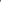 Toate țările sunt vulnerabile în fața schimbărilor climatice, însă anumite regiuni sunt mai expuse decât altele la efecte negative, majoritatea regiunilor și sectoarelor de activitate resimtind un impact negativ semnificativ.Adaptarea la schimbările climatice este un proces ce vizează creșterea rezistenței lucrarilor la impacturile previzionate aie schimbărilor climatice. Obiectivul final este familiarizarea cu gama de impacturi ale schimbărilor climatice,  de a înțelege efectele acestor impacturi asupra activivitatilor si de a propune și implementa un set de măsuri (o strategie) de adaptare la schimbările climatice.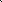 Ținând cont de faptul că vulnerabilitatea la schimbările climatice generează costuri semnificative (economice, de mediu, sociale etc.) și că măsurile de adaptare la schimbările climatice au scopul să genereze efecte pe termen lung este necesară elaborarea unui cadru de acțiune coerent privind adaptarea la schimbările climatice. 	b)Obiectivele studiuluiObiectivul prezentului studiu  îl reprezintă analiza evaluării vulnerabilității proiectului analizat la schimbările climatice și a modului in care proiectul analizat poate influenta schimbarile climatice, formularea de măsuri de adaptare, daca este cazul.Pentru realizarea obiectivului propus, analiza vulnerabilității și a riscului la schimbările climatice s-a realizat conform ghidului Guidelines for Project Managers: Making vulnerable investments climate resilient,  elaborat de către Directoratul General pentru Politici Climatice (DG Clima Action) din cadrul Comisiei Europene.Documente, strategii, studii luate in considerare la elaborarea studiuluiDefinițiile și scopurile privind imunizarea la schimbările climatice sunt incluse în Comunicarea Comisiei ’’Orientări tehnice referitoare la imunizarea infrastructurii la schimbările climatice în perioada 2021-2027 (2021/C 373/01)’’, elaborată pe fundalul unei arhitecturi legislative europene deja robuste.Cadrul general european privind acțiunea împotriva schimbărilor climatice se construiește pe actualizarea politicilor privind clima și energia (2014), care a redefinit și suplimentat cu noi teme obiectivele 20/20/20 pentru emisiile GES, sursele regenerabile și economiile de energie, pentru ținta 2050 (COM 885/2011). Agenda 2030 pentru dezvoltare durabilă (ONU, 2015) reprezintă un program ambițios bazat pe Obiectivele de Dezvoltare Durabilă (ODD) care stabilește obiectivul 13 privind. Acțiunea climatică și urmărește luarea unor măsuri urgente de combatere a schimbărilor climatice şi a impactului acestora pe diferite planuri ale vieții economice şi sociale. Agenda de acțiune a ONU stabilește mijloace de finanțare şi de asistență pentru buna desfășurare a acestui proces. Acordului pentru climă de la Paris (2015), a aliniat 195 de state semnatare la efortul comun de stabilizare a încălzirii globale, pentru atingerea țintei de limitare a creșterii temperaturii medii globale sub 2°C.Pactul Verde european (EU Green Deal) a fost lansat de CE în decembrie 2019 și reprezintă strategia actuală de răspuns la urgența climatică, prin care se asigură sustenabilitatea economiei UE. Ținta Pactului Verde o reprezintă neutralitatea climatică până în 2050, cu un termen de reducere a emisiilor GES cu 55% până în anul 2030, în ambiția decuplării creșterii economice de utilizarea resurselor și protejării capitalul natural, sănătății și bunăstării cetățenilor în fața riscurilor climatice. Pactul a propus o serie de acțiuni și inițiative care acoperă domeniul climei, al mediului, al energiei, al transporturilor, sectorul industrial, agricultura și finanțarea durabilă, toate acestea fiind interconectate.Regulamentul  (UE) 2020/852 care face referire la respectarea principiului de „a nu prejudicia în mod semnificativ”. Conform regulamentului UE 852/2020, sunt stipulate șanse obiective de mediu, ca orientări tehnice privind aplicarea principiului DNSH: Atenuarea schimbărilor climatice: În cazul în care proiectul generează emisii semnificative de gaze cu efect de seră (GES) și în ce proporție Adaptarea la schimbările climatice: În cazul în care proiectul duce la un impact negativ asupra climatului actual sau preconizat în viitor (asupra activității în sine, a persoanelor, naturii sau activelor) Utilizarea durabilă și protejarea resurselor de apă și a celor marine: În cazul în care proiectul este nociv pentru o stare actuală favorabilă sau un potențial ecologic pozitiv al corpurilor de apă, inclusiv al apelor de suprafață și subterane, ori a stării ecologice bune a apelor marine Tranziția către o economie circulară: o utilizare ineficientă a materialelor sau o utilizare ineficientă directă sau indirectă a resurselor naturale; o creștere semnificativă a generării, incinerării sau eliminării deșeurilor; prejudicii pe termen lung semnificative asupra mediului corelate cu eliminarea deșeurilor Prevenirea și controlul poluării: În cazul în care proiectul duce la o creștere semnificativă a emisiilor de poluanți asupra factorilor de mediu precum aer, apă sau sol Protecția și refacerea biodiversității și a ecosistemelor: Dacă proiectul este nociv în mod semnificativ pentru condiția bună și reziliența ecosistemelor sau pentru stadiul de conservare a habitatelor și a biodiversității (inclusiv a celor de interes la nivelul Uniunii Europene) In ceea ce priveste strategiile naționale și regionale privind schimbarile climatice, Planul Național Integrat în domeniul Energiei și Schimbărilor Climatice 2021-2030, România (aprilie 2020) reprezintă documentul strategic cadru pentru susținerea investițiilor durabile în infrastructură. Planul prevede combaterea schimbărilor climatice prin 5 dimensiuni principale: securitate energetică, decarbonizare, eficiență energetică, piața internă a energiei și cercetare, și în final inovare și competitivitate. La nivel regional, Programul Regional Sud-Est 2021-2027 (PR Sud-Est), aprobat de Comisia Europeană si Raportul de Mediu pentru PR Sud-Est 2021-2027 (Septembrie 2022),  au fost luate în considerare în cadrul analizei contextului și oportunităților de creare a sinergiilor privind imunizarea climatică pentru obiectivul de investiție analizat.MetodologieStudiul privind schimbările  climatice are la bază cerinţele din comunicarea Comisiei  nr. 2021/C 373/01 privind orientari tehnice referitoare la imunizarea infrastructurii la schimbarile climatice in perioada 2021-2027, care au fost aplicate pentru proiectul „INFIINTARE CENTRU DE COLECTARE A DESEURILOR PRIN APORT VOLUNTAR FACAENI-JUDETUL IALOMITA”, în funcţie de relevanţă şi de datele disponibile.Scopul analizei sensibilității este de a identifica pericolele climatice care sunt relevante pentru tipul specific de proiect, indiferent de amplasamentul acestuia.Sensibilitatea proiectului la schimbările climatice a fost analizată în relaţie cu un set de variabile climatice cheie, care au fost selectate în baza caracteristicilor specifice ale proiectului, precum şi a caracteristicilor climatice ale zonei în care este propusă realizarea proiectului.Clima este temperat continentală caracterizându-se prin veri foarte calde și ierni foarte reci, printr-o amplitudine termică anuală, diurnă relativ mare și prin precipitații în cantități reduse.Temperatura medie anuală a aerului crește de la Nord-Vest către Sud-Est. Minima absolută a ajuns până la – 32,50°. Precipitațiile atmosferice, variază între 400 și 520 mm/an, cele mai mici fiind repartizate în Lunca Dunării, iar cele mai mari fiind în restul județului. Vânturile au ca direcții dominante nord-est, nord, sud-vest și sud, dominante fiind crivățul, austrul, băltărețul și suhoveiul.Umezeala relativă a cerului variază între 74 și 76%. Dintre fenomenele climatice caracteristice se remarcă înghețul, bruma și viscolul, în perioada rece, seceta, roua și grindina, în perioadele calde ale anului.Prevederi pentru monitorizarea mediului     Dotari si masuri prevazute pentru controlul emisiilor de poluanti in mediu, inclusiv pentru conformarea la cerintele privind monitorizarea emisiilor prevazute de concluziile celor mai bune tehnici aplicate Se va avea in vedere ca implementarea proiectului sa nu influenteae negative calitatea aerului in zona.Dotarile si masurile pentru controlul emisiilor de poluanti in mediu, supravegherea calitatii factorilor de mediu si monitorizarea activitatilor destinate protectiei mediului:Pentru limitarea efectelor  negative accidentale, in perioada de executie a lucrarilor se va implementa un system de monitorizare a factorilor de mediuPersonalul va fi instruit periodic din punct de vedere al protectiei mediuPentru monitorizarea factorilor de mediu, se vor adopta urmatoarele masuri:AER – monitorizarea emisiiloe de pulberi in suspensii rezultate din operatiile de incarcare/descarcare.SOL SI SUBSOL – evitarea degradarii solului pe suprafate mai mari decat cele necesare, prin urmarire stricta a lucrului;Urmarirea depozitarii corecte a materialelor necesare si colectarea, selectarea si evacuare/valorificarea deseurilor pe tipuriBiodiversitateSe va urmarii ca lucrarile sa se desfasoare conform proiect, pe o suprafata redusa.In perioada de exploatare a lucrarilor, nu se considera a fi necesare actiuni speciale de monitorizare din punct de vedere al protectiei mediului.Legatura cu alte acte normative si / sau planuri / programe / strategii/ documente de planificare:Obiectul componentei reprezinta accelerarea procesului de extindere si modernizare a sistemelor de gestiune a deseurilor din Romania., cu accent pe colectarea separata, masuri de preventie, reducere, reutilizare si valorificare in vederea conformarii cu directivele aplicabile si tranzitiei economice circulara. Managemtul deseurilor vizeaza imbunatatirea implementarii colectarii separate, controlului si monitorizarii parametrilor de calitatea mediului. Lucrari necesare organizarii de santier 10.1 Descrierea lucrărilor necesare organizării de şantierÎn baza prevederilor Legii Securităţii şi Sănătăţii în Muncă nr. 319/2006, beneficiarul va elabora o Convenţie cadru SSM-PSI-Mediu în calitate de beneficiar şi diferiţii executanţi pe bază de contract. Scopul acestei Convenţii este evitarea accidentelor 16 de muncă, incendiilor, asigurării securităţii personalului implicat în executarea diferitelor lucrări, prevenirii fenomenelor de poluare a solului, precum şi de aplicare corespunzătoare a legislaţiei în vigoare. Începerea execuţiei lucrărilor aferente acestei investiţii, se va face numai după delimitarea suprafeţei amplasamentului, a traseelor de acces, a zonelor de depozitare temporara a materialelor, echipamentelor, stabilite pe baza unui proces verbal încheiat între beneficiar şi executant. Se au în vedere urmatoarele: delimitarea zonelor de lucru pentru realizarea obiectivului de investiţie;se va dota şi organiza în baza proiectului de organizare de şantier inclus în proiectul de execuţie; se vor stabili zonele de parcare a autovehiculelor şi utilajelor, daca este cazul; un panou de identificare a investitiei; un container metalic pentru colectarea deșeurilor din construcƫii; o europubela pentru colectarea deşeurilor menajere;amplasarea unei toalete ecologice. 10.2 Localizarea organizării de şantierDotările și utilajele vor fi amplasate pe terenul propriu, în interiorul terenului.10.3 Descrierea impactului asupra mediului a lucrărilor organizării de şantierLucrările necesare organizării de șantier vor fi lucrări specifice de construcții, cu o durată limitată în timp (până la finalizarea lucrărilor de construcții). Impactul va fi unul nesemnificativ daca se respecta tehnologia si masurile stabilite. 10.4 Surse de poluanţi şi instalaţii pentru reţinerea, evacuarea şi dispersia poluanţilor în mediu în timpul organizării de şantierAcestea pot fi: activitățile igienico-sanitare ale personalului, întreținerea și igienizarea spațiilor administrative.Pentru a asigura retenția deșeurilor generate de prezența muncitorilor, dar și de activități operaționale, menționăm: folosirea toaletelor ecologice, asigurarea de platforme de deșeuri și containerele de colectare selectivă a acestora; preluarea regulată de către o firmă autorizată; folosirea apei potabile furnizate prin branșamentul la rețeaua municipală.10.5 Dotări şi măsuri prevăzute pentru controlul emisiilor de poluanţi în mediuPersonalul va fi instruit în vederea sortării deșeurilor și protecției mediului.Organizarea de șantier va deține branșament temporar la rețeaua locală de apă și la rețeaua de energie electrică;Lucrari de refacere a amplasamentului la finalizarea investitiei, in caz de accidente si/sau la incetarea activitatii, in masura in care aceste informatii dunt disponibile Datorita lucrarilor prevazute in proiect, lucrarile de refacere a mediului se pot rezuma la aduce la starea initiala a suprafetelor ocupate temporar la organizarea de santier, eliminarea corespunzatoare a deseurilor menajere, a deseurilor tehnologice, precum si la indepartarea utilajelor de pe amplasament, dupa terminarea lucrarilor. 	Pentru refacerea la starea initiala a zonei ocupate temporar de organizarea de santier, la terminarea lucrarilor, se vor ececuta urmatoarele lucrari:Evacuarea ( incarcarea si transportul)  tututor baracilor, containerelor, a pubelelor, a toaletelor ecologice, precum si a deseurilor si a eventualelor materiale ramase. Recuperarea balastrului ( incarcarea, transportul si depozitarea acestuia in vederea reutilizarii la alte lucrari).Anexe - piese desenate:-planul de încadrare în zonă a obiectivului şi planul de situaţie, cu modul de planificare a utilizării suprafeţelor; formele fizice ale proiectului (planuri, clădiri, alte structuri, materiale de construcţie şi altele); planşe reprezentând limitele amplasamentului proiectului, inclusiv orice suprafaţă de teren solicitată pentru a fi folosită temporar (planuri de situaţie şi amplasamente);Sunt prezentate planul de incadrare in zona si planul de situatie aferent.    XIII. Pentru proiectele care intră sub incidenţa prevederilor art. 28 din Ordonanţa de urgenţă a Guvernului nr. 57/2007 privind regimul ariilor naturale protejate, conservarea habitatelor naturale, a florei şi faunei sălbatice, aprobată cu modificări şi completări prin Legea nr. 49/2011, cu modificările şi completările ulterioare, memoriul va fi completat cu următoarele:Prezentul proiect nu intra sub incidenta art. 28 din Ordonanta de urgenta a Guvernului nr.57/2007 privind regimul ariilor naturale protejate, conservarea habitatelor naturale, a faunei si a florei, aprobata cu modificari si completari prin Legea nr. 49/2011, cu modificarile si completarile ulterioare.	 XIV. Pentru proiectele care se realizează pe ape sau au legătură cu apele, memoriul va fi completat cu următoarele informaţii, preluate din Planurile de management bazinale, actualizate:  NU ESTE CAZUL    XV. Criteriile prevăzute în anexa nr. 3 la Lege privind evaluarea impactului anumitor proiecte publice şi private asupra mediului se iau în considerare, dacă este cazul, în momentul compilării informaţiilor în conformitate cu punctele III - XIV.          NU ESTE CAZULIntocmit,Ing. Vrejoiu Adrian I. Denumirea proiectului II. Titularul III. Descrierea proiectului  Rezumatul proiectului Justificarea necesităţii proiectului       c)  Valoarea investitiei      d)  Perioada de implementare propusa      e)  Planșe reprezentând limitele amplasamentului proiectului, inclusiv orice suprafață de teren solicitată pentru a fi folosită temporar (planuri de situație și amplasamente);      f) O descriere a caracteristicilor fizice ale întregului proiect, formele fizice ale proiectului (planuri, clădiri, alte structuri, materiale de construcție și altele Profilul şi capacităţile de producţie Descrierea instalaţiei şi a fluxurilor tehnologice existente pe amplasament...  Descrierea proceselor de producţie ale proiectului propus, în funcţie de specificul investiţiei, produse şi subproduse obţinute, mărimea, capacitatea Materiile prime, energia şi combustibilii utilizaţi, cu modul de asigurare a acestora  Racordarea la reţelele utilitare existente în zonă Descrierea lucrărilor de refacere a amplasamentului în zona afectată de execuţia investiţiei  Căi noi de acces sau schimbări ale celor existente  Resursele naturale folosite în construcţie şi funcţionare  Metode folosite în construcţie Planul de execuţie (faza de construcţie, punerea în funcţiune, exploatare, refacere şi folosire ulterioară)  Relaţia cu alte proiecte existente sau planificate  Detalii privind alternativele care au fost luate în considerare       -   Alte activităţi care pot apărea ca urmare a proiectului (extragerea de agregate, asigurarea unor noi surse de apă, surse sau linii de transport al energiei, creşterea numărului de locuinţe, eliminarea apelor uzate şi a deşeurilor)        -  Alte avize/acorduri/autorizatii cerute pentru proiect IV. Descrierea lucrarilor de demolare necesare       - planul de execuţie a lucrărilor de demolare, de refacere şi folosire ulterioară a terenului;       - descrierea lucrărilor de refacere a amplasamentului;       - căi noi de acces sau schimbări ale celor existente, după caz;       - metode folosite în demolare;       - detalii privind alternativele care au fost luate în considerare;      - alte activităţi care pot apărea ca urmare a demolării (de exemplu, eliminarea deşeurilor).V.  Descrierea amplasarii proiectului  -   Distanţa faţă de graniţe pentru proiectele care cad sub incidenţa Convenţiei privind evaluarea impactului asupra mediului în context transfrontier, adoptată la Espoo la 25 februarie 1991, ratificată prin Legea nr. 22/2001, cu completarile ulterioare;-   Localizarea amplasamentului in raport cu patrimonial cultural potrivit Listei monunmentelor istorice, actualizata, aprobata prin Ordinul ministerului culturii si cultelor nr. 2.314/2004, cu modificarile ulterioare, si Repertoriul arheologic national prevazut de Ordonanta Guvernului nr. 43/2000 privind protectia patrimoniului arheologic si declararea unor situri arheologice ca zone de interes national, republicata, cu modificarile si complatarile ulterioare-   Hărţi, fotografii ale amplasamentului care pot oferi informatii privind caracteristicile fizice ale mediului, atat naturale, cat si artificiale, si alte informatii privind:Folosinţele actuale şi planificate ale terenului atât pe amplasament, cât şi pe zone adiacente acestuia;Politici de zonare şi de folosire a terenului;Arealele sensibile- Coordonatele geografice ale amplasamentului proiectului, care vor fi prezentate sub formă de vector în format digital cu referinţă geografică, în sistem de proiecţie naţională Stereo 1970-  Detalii privind orice variantă de amplasament care a fost luată în considerareVI. Descrierea tuturor efectelor semnificative posibile asupra mediului ale proiectului, in limita informatiilor disponibile.A. Surse de poluanti si instalatii pentru retinerea, evacuarea si dispersia poluantilor in mediu a) Protectia calitatii apelor - sursele de poluanţi pentru ape, locul de evacuare sau emisarul; - staţiile şi instalaţiile de epurare sau de preepurare a apelor uzate prevăzute b) Protectia aerului- sursele de poluanţi pentru aer, poluanţi, inclusiv surse de mirosuri - instalaţiile pentru reţinerea şi dispersia poluanţilor în atmosferă. c) Protectia impotriva zgomotului si vibratiilor- sursele de zgomot şi de vibraţii; - amenajările şi dotările pentru protecţia împotriva zgomotului şi vibraţiilor d) Protectia impotriva radiatiilor- sursele de radiaţii; - amenajările şi dotările pentru protecţia împotriva radiaţiilor e) Protectia solului si a subsolului- sursele de poluanţi pentru sol, subsol, ape freatice și de adâncime;- lucrările şi dotările pentru protecţia solului şi a subsolului. f) Protectia ecosistemelor terestre si acvatice:- identificarea arealelor sensibile ce pot fi afectate de proiect; - lucrările, dotările şi măsurile pentru protecţia biodiversităţii, monumentelor naturii şi ariilor protejate. g) Protectia asezarilor umane si a altor obiective de interes public- identificarea obiectivelor de interes public, distanţa faţă de aşezările umane, respectiv faţă de monumente istorice şi de arhitectură, alte zone asupra cărora există instituit un regim de restricţie, zone de interes tradiţional etc.; - lucrările, dotările şi măsurile pentru protecţia aşezărilor umane şi a obiectivelor protejate şi/sau de interes public; h) Prevenirea si gestionarea deseurilor generate pe amplasament in timpul realizarii proiectului/in timpul exploatarii, inlcusiv eliminarea:-lista deșeurilor (clasificate și codificate în conformitate cu prevederile legislației europene și naționale privind deșeurile), cantități de deșeuri generate; - programul de prevenire și reducere a cantităților de deșeuri generate; - planul de gestionare a deșeurilor i) Gospodărirea substanțelor și preparatelor chimice periculoase- substanţele şi preparatele chimice periculoase utilizate şi/sau produse;- modul de gospodărire a substanţelor şi preparatelor chimice periculoase şi asigurarea condiţiilor de protecţie a factorilor de mediu şi a sănătăţii populaţiei.B. Utilizarea resurselor naturale, în special a solului, a terenurilor, a apei și a biodiversității.VII.  Descrierea aspectelor de mediu susceptibile a fi afectate in mod semnificativ de proiect- impactul asupra populaţiei, sănătăţii umane, biodiversității (acordând o atenție specială speciilor și habitatelor protejate), conservarea habitatelor naturale, a florei și a faunei sălbatice, terenurilor, solului, folosinţelor, bunurilor materiale, calităţii şi regimului cantitativ al apei, calităţii aerului, climei (de exemplu, natura și amploarea emisiilor de gaze cu efect de seră), zgomotelor şi vibraţiilor, peisajului şi mediului vizual, patrimoniului istoric şi cultural şi asupra interacţiunilor dintre aceste elemente; natura impactului (adică impactul direct, indirect, secundar, cumulativ, pe termen scurt, mediu şi lung, permanent şi temporar, pozitiv şi negativ); - extinderea impactului (zona geografică, numărul populaţiei/habitatelor/speciilor afectate); - magnitudinea şi complexitatea impactului; - probabilitatea impactului; - durata, frecvenţa şi reversibilitatea impactului; - măsurile de evitare, reducere sau ameliorare a impactului semnificativ asupra mediului; - natura transfrontieră a impactului.VIII. Prevederi pentru monitorizarea mediului8.1. Dotari si masuri prevazute pentru controlul emisiilor de poluanti in mediu , inclusiv pentru conformarea la cerintele privind monitorizarea emisiilor prevazute de concluziile celor mai bune tehnici aplicateIX. Legatura cu alte acte normative si/sau planuri/programme/strategii/documente de planificareJustificarea încadrării proiectului, după caz, în prevederile altor acte normative naționale care transpun legislația Uniunii Europene: Directiva 2010/75/UE (IED) a Parlamentului European și a Consiliului din 24 noiembrie 2010 privind emisiile industriale (prevenirea și controlul integrat al poluării), Directiva 2012/18/UE a Parlamentului European și a Consiliului din 4 iulie 2012 privind controlul pericolelor de accidente majore care implică substanțe periculoase, de modificare și ulterior de abrogare a Directivei 96/82/CE a Consiliului, Directiva 2000/60/CE a Parlamentului European și a Consiliului din 23 octombrie 2000 de stabilire a unui cadru de politică comunitară în domeniul apei, Directiva-cadru aer 2008/50/CE a Parlamentului European și a Consiliului din 21 mai 2008 privind calitatea aerului înconjurător și un aer mai curat pentru Europa, Directiva 2008/98/CE a Parlamentului European și a Consiliului din 19 noiembrie 2008 privind deșeurile și de abrogare a anumitor directive, și altele).B. Se va menționa planul/programul/strategia/documentul de programare/planificare din care face proiectul, cu indicarea actului normativ prin care a fost aprobat.X. Lucrari necesare organizarii de santier Lucrari necesare organizarii de santier Localizarea organizării de şantierDescrierea impactului asupra mediului a lucrărilor organizării de şantierSurse de poluanţi şi instalaţii pentru reţinerea, evacuarea şi dispersia poluanţilorDotări şi măsuri prevăzute pentru controlul emisiilor de poluanţi în mediuXI.  Lucrari de refacere a amplasamentului la finalizarea investitiei , in caz de accidente si/sau la incetarea activitatii , in masura in care aceste informatii dunt disponibile -  Lucrările propuse pentru refacerea amplasamentului la finalizarea investiţiei, în caz de accidente şi/sau la încetarea activităţii- Aspecte referitoare la prevenirea şi modul de răspuns pentru cazuri de poluări accidentale- Aspecte referitoare la închiderea/dezafectarea/demolarea instalaţiei- Modalităţi de refacere a stării iniţiale/reabilitare în vederea utilizării ulterioare a terenuluiXII. Anexe - piese desenate:    1. planul de încadrare în zonă a obiectivului şi planul de situaţie, cu modul de planificare a utilizării suprafeţelor; planşe reprezentând limitele amplasamentului proiectului, inclusiv orice suprafaţă de teren solicitată pentru a fi folosită temporar (planuri de situaţie şi amplasamente)    2. schemele-flux pentru procesul tehnologic şi fazele activităţii, cu instalaţiile de depoluare    3. schema-flux a gestionării deşeurilor    4. alte piese desenate, stabilite de autoritatea publică pentru protecţia mediului    XIII. Pentru proiectele care intră sub incidenţa prevederilor art. 28 din Ordonanţa de urgenţă a Guvernului nr. 57/2007 privind regimul ariilor naturale protejate, conservarea habitatelor naturale, a florei şi faunei sălbatice, aprobată cu modificări şi completări prin Legea nr. 49/2011, cu modificările şi completările ulterioare, memoriul va fi completat cu următoarele:    a) descrierea succintă a proiectului şi distanţa faţă de aria naturală protejată de interes comunitar, precum şi coordonatele geografice (Stereo 70) ale amplasamentului proiectului. Aceste coordonate vor fi prezentate sub formă de vector în format digital cu referinţă geografică, în sistem de proiecţie naţională Stereo 1970, sau de tabel în format electronic conţinând coordonatele conturului (X, Y) în sistem de proiecţie naţională Stereo 1970;    b) numele şi codul ariei naturale protejate de interes comunitar;    c) prezenţa şi efectivele/suprafeţele acoperite de specii şi habitate de interes comunitar în zona proiectului;    d) se va preciza dacă proiectul propus nu are legătură directă cu sau nu este necesar pentru managementul conservării ariei naturale protejate de interes comunitar;    e) se va estima impactul potenţial al proiectului asupra speciilor şi habitatelor din aria naturală protejată de interes comunitar;    f) alte informaţii prevăzute în legislaţia în vigoare.    XIV. Pentru proiectele care se realizează pe ape sau au legătură cu apele, memoriul va fi completat cu următoarele informaţii, preluate din Planurile de management bazinale, actualizate:    1. Localizarea proiectului:    - bazinul hidrografic    - cursul de apă: denumirea şi codul cadastral    - corpul de apă (de suprafaţă şi/sau subteran): denumire şi cod    2. Indicarea stării ecologice/potenţialului ecologic şi starea chimică a corpului de apă de suprafaţă; pentru corpul de apă subteran se vor indica starea cantitativă şi starea chimică a corpului de apă    3. Indicarea obiectivului/obiectivelor de mediu pentru fiecare corp de apă identificat, cu precizarea excepţiilor aplicate şi a termenelor aferente, după caz    XV. Criteriile prevăzute în anexa nr. 3 la Lege  privind evaluarea impactului anumitor proiecte publice şi private asupra mediului se iau în considerare, dacă este cazul, în momentul compilării informaţiilor în conformitate cu punctele III-XIV.Tip deseuMod de colectare/evacuareObservatiiDeseuri menajare sau asimilabileSe vor colecta la punctele de lucru in containere de tip pubela. Periodic acestea vor fi golite intr-o remorca, iar deseurile se vor transporta la rampa de deseuri cea mai apropiata.Se vor pastra evidente privind datele calendaristice, cantitatile eliminate.Deseuri inerte din demolari (material rezultata din decapare, beton spart)Se vor depozita temporar in containere speciale si se vor valorifica prin folosirea acestora la drumurile de exploatare sau de pamant sau ca material de acoperire in cadrul depozitelor de deseuri.Se vor pastra evidente privind datele calendaristice, cantitatile predate.Deseuri metaliceSe vor selecta pe tipuri si se vor transporta in zonele special amenajate.Se vor valorifica la centrele specializate de fier vechi.Deseuri de ambalaje Se vor depozita temporar, iar apoi se vor preda la distribuitor.Se vor pastra evidente privind datele calendaristice, cantitati eliminate.